рабочая программа ДИСЦИПЛИНЫ (модуля)Одобрено на заседании кафедры гражданского и трудового права КубИСЭП (филиала) ОУП ВО «АТиСО»(протокол № 7 от 28 февраля 2018 г.) Рекомендовано на заседании учебно-методического совета КубИСЭП (филиала) ОУП ВО «АТиСО»(протокол № 3 от 28 марта 2018 г.) Утверждено решением ученого совета ОУП ВО «АТиСО»(протокол № 43 от 22 мая 2018 г.) Согласовано:Зам. директора по УиВР КубИСЭП (филиала) ОУП ВО «АТиСО» _______________________/И.Г.Жукова Начальник УМО КубИСЭП (филиала) ОУП ВО «АТиСО» _______________________/Н.А.Шевчук Заведующая библиотекой КубИСЭП (филиала) ОУП ВО «АТиСО» _______________________/Н.Б.Гришко СОДЕРЖАНИЕПЛАНИРУЕМЫЕ РЕЗУЛЬТАТЫ ОБУЧЕНИЯ ПО ДИСЦИПЛИНЕ (МОДУЛЮ), СООТНЕСЕННЫЕ С ПЛАНИРУЕМЫМИ РЕЗУЛЬТАТАМИ ОСВОЕНИЯ ОБРАЗОВАТЕЛЬНОЙ ПРОГРАММЫЦель освоения дисциплины «Налоговое право» - формирование у бакалавров компетенций в области теоретических знаний основных правовых институтов и категорий налогового права, выработка умений и навыков правильно толковать и применять налоговое законодательство в практической юридической деятельности.Задачи дисциплины:- формирование, развитие и закрепление у обучаемых юридического мышления, общей и правовой культуры, высокого профессионализма, устойчивой нравственной позиции, других качеств, которые требуются для квалифицированных действий в современных условиях, неуклонного соблюдения законности, противостояния возможной профессиональной деформации;- освоение основных законодательных и иных нормативных правовых актов в области налогового права и смежных отраслей; - освоение студентами методики правового анализа конкретных явлений в сфере налогового права с их правовой оценкой и соответствующими выводами, организации и видов налогового контроля, принципов построения налоговой системы Российской Федерации и уровней налогообложения, сущности налогов и сборов, условий налогообложения, а также специальных налоговых режимов;- формирование представления о практической роли этой отрасли российского законодательства.Освоение дисциплины направлено на формирование у студентов следующих компетенций:Общекультурных:	ОК-2 – способностью использовать основы экономических знаний в различных сферах деятельности.Общепрофессональных:ОПК-1 - способностью соблюдать законодательство Российской Федерации, в том числе Конституцию Российской Федерации, федеральные конституционные законы и федеральные законы, а также общепризнанные принципы, нормы международного права и международные договоры Российской Федерации.Профессиональных:ПК-7 – владением навыками подготовки юридических документов.В результате освоения компетенции  ОК- 2  студент должен:Знать:– основные финансовые институты; теоретические основы функционирования финансовой системы, механизмов ценообразования, форм оплаты труда- основы экономической, в том числе предпринимательской деятельности в РФ;- цели, функции и принципы финансового права; основные институты финансового права; систему источников финансового права; права и обязанности участников финансовых правоотношений; формы и методы осуществления финансового контроля.Уметь: – анализировать ситуацию на финансовых рынках, определять направления развития финансовой системы;-анализировать нормативные акты, регулирующие экономическую, в том числе предпринимательскую деятельность;- ориентироваться в нормативном материале в сфере финансовой деятельности.Владеть:- навыками анализа состояния финансовых рынков;  основами экономических знаний в различных сферах деятельности и применения их на практике;- применение полученных общетеоретических знаний в экономической сфере;- юридической терминологией; навыками работы в различных сферах профессиональной деятельности, связанной с действующей финансовой системой.В результате освоения компетенции  ОПК- 1  студент должен:Знать:- принципы построения правового мышления и конституционно-правовое регулирование основ финансовой деятельности, правового статуса субъектов финансовой деятельности;- условия формирования правовой культуры.Уметь:- отграничивать понятие «правовое мышление» и «правовое сознание» и правильно определять процессуальный и конституционно-правовой статус субъектов финансовых правоотношений;- ориентироваться в системе международных актов и договоров с учётом общепризнанных принципов международного права.Владеть: - навыками применения средств правовой культуры и оценивания правовых явлений с точки зрения их соответствия Конституции Российской Федерации и нормам международного права;- умением компетентно аргументировать свою позицию.В результате освоения компетенции  ПК-7 студент должен:Знать:- законодательство РФ в сфере финансовых правоотношений;- основные принципы построения, функционирования государственных и муниципальных органов власти, реализующих финансовую деятельность.Уметь:- применять на практике действующие требования к оформлению документов в финансовой сфере;- организовать эффективную работу а, составлять и оформлять документы, обрабатывать документацию, вести документооборот организации;- правильно применять правила и стандарты при ведении делопроизводства и оформлении официальных документов.Владеть: владеть навыками подготовки документов, в том числе и в сфере финансовой деятельности и юриспруденции.МЕСТО ДИСЦИПЛИНЫ В СТРУКТУРЕ ОПОП ВОВ соответствии с ФГОС ВО, учебным планом дисциплина «Налоговое право» относится к дисциплинам базовой части блока Б1. ОПОП ВО направления подготовки 40.03.01 Юриспруденция.Перечень дисциплин, знание которых необходимо для изучения данной дисциплины:Изучение дисциплины «Налоговое право» основывается на знаниях и навыках, полученных студентами в ходе освоения дисциплин: «Теория государства и права», «Конституционное право», «Гражданское право», «Административное право», «Финансовое право» и некоторых других дисциплин в рамках программы подготовки бакалавра по направлению Юриспруденция.Перечень дисциплин, для изучения которых необходимы знания данной дисциплины:Знания и умения, полученные в результате освоения дисциплины «Налоговое право», могут быть использованы при изучении таких дисциплин как: «Предпринимательское право», «Право федеративных отношений», а также могут быть использованы в самостоятельной исследовательской и практической работе студентов.ОБЪЕМ ДИСЦИПЛИНЫ (МОДУЛЯ) В ЗАЧЕТНЫХ ЕДИНИЦАХ С УКАЗАНИЕМ КОЛИЧЕСТВА АКАДЕМИЧЕСКИХ ЧАСОВ, ВЫДЕЛЕННЫХ НА КОНТАКТНУЮ РАБОТУ ОБУЧАЮЩИХСЯ С ПРЕПОДАВАТЕЛЕМ (ПО ВИДАМ ЗАНЯТИЙ) И НА САМОСТОЯТЕЛЬНУЮ РАБОТУ ОБУЧАЮЩИХСЯСОДЕРЖАНИЕ ДИСЦИПЛИНЫ (МОДУЛЯ), СТРУКТУРИРОВАННОЕ ПО ТЕМАМ (РАЗДЕЛАМ) С УКАЗАНИЕМ ОТВЕДЕННОГО НА НИХ КОЛИЧЕСТВА АКАДЕМИЧЕСКИХ ИЛИ АСТРОНОМИЧЕСКИХ ЧАСОВ И ВИДОВ УЧЕБНЫХ ЗАНЯТИЙ4.1. СТРУКТУРА ДИСЦИПЛИНЫОбщая трудоемкость дисциплины:____144____  	- часов (очная форма обучения)____4______  - зачетные единицы___экзамен_  		- форма промежуточной аттестацииОбщая трудоемкость дисциплины:____144___	 - часов (очно-заочная форма обучения)____4       	_  - зачетные единицы_экзамен  _  		- форма промежуточной аттестацииОбщая трудоемкость дисциплины:____144___	 - часов (очно-заочная форма обучения)____4       	_  - зачетные единицы_экзамен  _  		- форма промежуточной аттестацииОбщая трудоемкость дисциплины:____144___	- часов (заочная форма обучения, заочная (ускоренно))____4_____		- зачетные единицы  контрольная   	- письменная работа (заочная (ускорено))_экзамен__ 		- форма промежуточной аттестации4.2. СОДЕРЖАНИЕ ДИСЦИПЛИНЫТема 1. Понятие налогового права. Предмет, принципы, методы, система и история развития налогового права. Понятие налоговой политики и методы ее осуществления. Понятие системы налогов и сборов в РФ. Этапы реформирования системы налогов и сборов в Российской Федерации. Основные цели и результаты реформирования налогообложения. Современная налоговая политика иностранных государств. Унификация и гармонизация налогообложения в рамках межгосударственного сотрудничества. Понятие налогового права, предмет и метод правового регулирования. Система налогового права. Общая и особенная части. Институты налогового права.Основные принципы налогового права: всеобщность налогообложения, податное равенство, экономическая обоснованность и определенность налогов и сборов, недопустимость нарушения единого экономического пространства при налогообложении, законность установления налогов и сборов. Налоговое право как отрасль российского права, отрасль законодательства, отрасль науки и учебная дисциплина.Разграничение налогового права с финансовым, административным, гражданским и другими отраслями права.Тема 2. Понятие и роль налогов и сборов. Правовые основы системы налогов и сборов.Роль налогов в формировании финансов современного государства. Функции налогов: фискальная, регулирующая, контрольная функция.Налоговые и неналоговые обязательные платежи. Юридическое определение налога, сбора. Правовые признаки налога и сбора. Виды налогов и основания их классификации. Элементы юридической конструкции налога.Система налогов и сборов. Федеральные налоги и сборы: налог на добавленную стоимость, акцизы, налог на доходы физических лиц, единый социальный налог, налог на прибыль организаций, налог на добычу полезных ископаемых, водный налог, сборы за пользование объектами животного мира и за пользование объектами водных биологических ресурсов, государственная пошлина.Региональные налоги: налог на имущество организаций, налог на игорный бизнес, транспортный налог. Местные налоги: земельный налог, налог на имущество физических лиц.Тема 3. Источники налогового права. Действие актов законодательства о налогах и сборах.Понятие и виды источников налогового права. Конституционные основы налогообложения. Законодательство о налогах и сборах: законодательство Российской Федерации о налогах и сборах; законодательство субъектов Российской Федерации о налогах и сборах. Нормативные правовые акты представительных органов местного самоуправления. Нормативные правовые акты федеральных органов исполнительной власти, исполнительных органов власти субъектов Российской Федерации и исполнительных органов местного самоуправления о налогах и сборах. Роль судебной практики в регулировании налоговых отношений.Нормы и принципы международного права как источники налогового права.Соответствие нормативных правовых актов о налогах и сборах Налоговому кодексу РФ. Действие актов законодательства о налогах и сборах во времени. Особенности принятия и введения в действие  актов законодательства о налогах и сборах. Пределы действия обратной силы законодательных актов о налогах и сборах. Действие актов законодательства в пространстве и по кругу лиц. Порядок исчисления сроков, установленных законодательством о налогах и сборах.Тема 4.  Налоговые правоотношения.Понятие и структура налоговых правоотношений. Виды налоговых правоотношений.Субъекты и объекты налоговых правоотношений.Содержание налоговых правоотношений.Юридические факты в налоговом праве.Тема 5. Правовой статус субъектов налоговых правоотношений.Понятие и классификация налогоплательщиков и плательщиков сборов. Обособленные подразделения юридических лиц. Взаимозависимые лица. Правовой статус налогоплательщиков и плательщиков сборов. Правовой статус налоговых агентов.Представительство в налоговых правоотношениях. Понятие и состав органов налогового администрирования. Финансовые органы и их компетенция в сфере налогов и сборов.Система налоговых органов. Правовое положение Федеральной налоговой службы и ее территориальных подразделений. Организация и функционирование налоговых постов.Права и обязанности таможенных органов в сфере налогообложения. Взаимодействие органов налогового администрирования.Лица, содействующие налоговому администрированию. Лица, сообщающие сведения, связанные с учетом налогоплательщиков. Обязанности банков, связанные с учетом налогоплательщиков. Тема 6. Сущность налоговой обязанности.Понятие налоговой обязанности, основания ее возникновения, приостановления и прекращения. Общий порядок исполнения налоговой обязанности. Особенности исполнения обязанности по уплате налогов и сборов при ликвидации и реорганизации юридического лица. Особенности исполнения налоговой обязанности безвестно отсутствующего (недееспособного) физического лица.Зачет и возврат излишне уплаченного (взысканного) налога, сбора и пени.Изменение сроков уплаты налога (сбора) и пени: отсрочка, рассрочка уплаты налога (сбора), инвестиционный налоговый кредит. Органы, уполномоченные принимать решения об изменении срока уплаты налога и сбора.Понятие и виды способов обеспечения исполнения налоговой обязанности. Залог имущества. Поручительство. Пеня. Приостановление операций по счетам в банке. Арест имущества. Меры принудительного исполнения налоговой обязанности: направление требования об уплате налога, взыскание налога за счет денежных средств, находящихся на счетах в банке, взыскание налога за счет иного имущества налогоплательщика. Тема 7. Налоговый контроль в РФ.Понятие, содержание, формы и виды налогового контроля. Учет налогоплательщиков в налоговых органах. Идентификационный номер налогоплательщика. Особенности учета отдельных категорий налогоплательщиков.Виды налоговых проверок. Камеральные налоговые проверки. Выездные налоговые проверки. Повторные и встречные проверки налогоплательщиков. Инвентаризация имущества налогоплательщика при налоговой проверке. Оформление результатов налоговых проверок. Недопустимость причинения неправомерного вреда при проведении налогового контроля. Издержки, связанные с осуществлением налогового контроля. Проверки применения контрольно-кассовой техники при осуществлении денежных расчетов.Понятие действий по осуществлению налогового контроля, их налогово-процессуальная  природа.Виды действий по осуществлению налогового контроля, их процессуальное оформление. Обследование помещений и территорий. Осмотр предметов и документов. Истребование и выемка предметов и документов. Получение пояснений (объяснений) и допрос свидетелей. Составление протокола при производстве действий по осуществлению налогового контроля. Участие понятых и свидетелей. Привлечение экспертов и специалистов.Тема 8. Налоговая тайна.Понятие и содержание налоговой тайны. Место налоговой тайны в системе защиты конфиденциальной экономической информации. Соотношение налоговой тайны с банковской, коммерческой и аудиторской тайной.  Порядок доступа к налоговой тайне. Конфиденты налоговой тайны. Правовые последствия разглашения налоговой тайны.	Тема 9. Характеристика налоговых правонарушений.Понятие, юридические признаки и особенности налоговых правонарушений. Отношения в сфере налогов и сборов как объект противоправного посягательства. Объективная сторона нарушений законодательства о налогах и сборах. Субъекты нарушений законодательства о налогах и сборах. Субъективная сторона. Формы вины при совершении налоговых правонарушений. Обстоятельства, исключающие вину лица в совершении налогового правонарушения. Классификация составов налоговых правонарушений.Виды нарушений законодательства о налогах и сборах. Налоговые правонарушения. Нарушения банками обязанностей, предусмотренных законодательством о налогах и сборах. Нарушения законодательства о налогах и сборах, содержащие признаки административных правонарушений. Преступления, связанные с нарушением законодательства о налогах и сборах.Тема 10. Налоговая ответственность.Понятие, функции и признаки налоговой ответственности.Принципы налоговой ответственности.Стадии налоговой ответственности.Обстоятельства, исключающие ответственность и освобождающие от ответственности за нарушения законодательства о налогах и сборах.Обстоятельства, смягчающие и отягчающие ответственность за совершение налогового правонарушения.Санкции в налоговом праве.Тема 11. Федеральные налоги и сборы.Налог на добавленную стоимость (НДС).Налоги на доходы физических лиц (НДФЛ).Акцизы. Налог на прибыль. Единый социальный налог.Налог на добычу полезных ископаемых (НДПИ).Государственная пошлина.Водный налог.Сбор за пользование объектами животного мира и водными биологическими ресурсами.Тема 12. Специальные налоговые режимы.Специальные налоговые режимы: характеристика и применение.Система налогообложения при выполнении соглашений о разделе продукции.Система налогообложения для сельскохозяйственных производителей.Понятие упрощенной системы налогообложения.Единый налог на вмененный доход. Система налогообложения при выполнении соглашений о разделе продукции. Переход на патентный режим налогообложения.Тема 13. Налоги и сборы субъектов Российской Федерации.Полномочия законодательных (представительных) органов государственной власти субъектов Российской Федерации и представительных органов муниципальных образований по установлению налогов и сборов. Налог на имущество организаций. Транспортный налог. Налог на игорный бизнес.Тема 14. Региональные и местные налоги.Введение в действие и прекращение действия местных налогов и сборов.Налоговые ставки, порядок и сроки уплаты налогов, а также налоговые льготы, основания и порядок их применения.Земельный налог.	Налог на имущество физических лиц.Тема 15. Международное налоговое право.Понятие и предмет международного налогового права.Источники международного налогового права.	Международные соглашения по вопросам налогообложения.4.3. ПЛАН ПРАКТИЧЕСКИХ ЗАНЯТИЙПРАКТИЧЕСКОЕ ЗАНЯТИЕ № 1.Тема 1. Понятие налогового права. Предмет, принципы,  методы, источники, система налогового права.		Практическое занятие семинарского тематического типа Вопросы для обсуждения:	1. Понятие налоговой политики и методы ее осуществления. Роль налогов в формировании финансов современного государства. Функции налогов. 2. Этапы реформирования системы налогов и сборов в Российской Федерации.  3. Понятие и предмет налогового права. Методы правового регулирования налоговых отношений. Система налогового права. Институты налогового права.4. Основные принципы  налогового права. 5. Источники налогового права.6. Налоговый кодекс РФ: общая характеристика.7. Правовой статус субъектов налоговых правоотношений.Рекомендуемая литература:1. Крохина Ю.А. Налоговое право (3-е издание) [Электронный ресурс]: учебник для студентов вузов, обучающихся по направлению «Юриспруденция» и по специальностям «Юриспруденция», «Правоохранительная деятельность» / Крохина Ю.А. - Электрон. текстовые данные. - М.: ЮНИТИ-ДАНА, 2015. - 464 c. - Режим доступа: http://www.iprbookshop.ru/52513. - ЭБС «IPRbooks», по паролю.2. Налоговое право [Электронный ресурс]: учебник для вузов / С.Г. Пепеляев [и др.].      - Электрон. текстовые данные. - М.: Альпина Паблишер, 2016. - 800 c. - Режим доступа: http://www.iprbookshop.ru/43745. - ЭБС «IPRbooks», по паролю.3. Налоговое право России [Текст]: учебник / отв. ред. проф. Ю.А. Крохина. - 5-е изд., испр. - М.: Норма: ИНФРА-М, 2014. - 704 с. - ISBN 978-5-91768-528-1: 779-00.4. Налоговое право России [Текст]: учебник / отв. ред. проф. Ю.А. Крохина. - 5-е изд., испр. - М.: Норма: ИНФРА-М, 2014. - 704 с. - ISBN 978-5-91768-528-1: 779-00.Нормативные правовые акты:1. Конституция Российской Федерации (принята на референдуме 12 декабря 1993 года) (с учетом поправок, внесенных Законами РФ о поправках к Конституции РФ от 30.12. 2008   № 6-ФКЗ, от 30.12. 2008 № 7-ФКЗ, от 05.02. 2014. № 2-ФКЗ, от 21.07.2014 № 11-ФКЗ) // РГ. 1994. 25 января; СЗ РФ. 2014. №  30. Ст. 4202.2. Налоговый кодекс Российской Федерации (часть первая) от 31.07.1998 № 146-ФЗ (в ред. от 18.07.2017 № 173-ФЗ) // СЗ РФ. 1998. № 31. Ст. 3824; СЗ РФ. 2017. № 30. Ст. 4453.3. Налоговый кодекс Российской Федерации (часть вторая) от 05.08.2000 № 117-ФЗ (в ред. от (в ред. от 29.07.2017 № 121-ФЗ) // СЗ РФ. 2000. № 32. Ст. 3340; СЗ РФ. 2017. № 30.        Ст. 4448.ПРАКТИЧЕСКОЕ ЗАНЯТИЕ № 2.Тема 2. Понятие и роль налогов и сборов. Правовые основы системы налогов и сборов.Практическое занятие семинарского тематического типа Вопросы для обсуждения:Роль налогов в формировании финансов современного государства. Функции налогов: фискальная, регулирующая, контрольная функция.Налоговые и неналоговые обязательные платежи. Юридическое определение налога, сбора. Правовые признаки налога и сбора. Виды налогов и основания их классификации. Элементы юридической конструкции налога.Система налогов и сборов. Федеральные налоги и сборы: налог на добавленную стоимость, акцизы, налог на доходы физических лиц, единый социальный налог, налог на прибыль организаций, налог на добычу полезных ископаемых, водный налог, сборы за пользование объектами животного мира и за пользование объектами водных биологических ресурсов, государственная пошлина.Региональные налоги: налог на имущество организаций, налог на игорный бизнес, транспортный налог. Местные налоги: земельный налог, налог на имущество физических лиц.Рекомендуемая литература:1. Крохина Ю.А. Налоговое право (3-е издание) [Электронный ресурс]: учебник для студентов вузов, обучающихся по направлению «Юриспруденция» и по специальностям «Юриспруденция», «Правоохранительная деятельность» / Крохина Ю.А. - Электрон. текстовые данные. - М.: ЮНИТИ-ДАНА, 2015. - 464 c. - Режим доступа: http://www.iprbookshop.ru/52513. - ЭБС «IPRbooks», по паролю.2. Налоговое право [Электронный ресурс]: учебник для вузов / С.Г. Пепеляев [и др.].      - Электрон. текстовые данные. - М.: Альпина Паблишер, 2016. - 800 c. - Режим доступа: http://www.iprbookshop.ru/43745. - ЭБС «IPRbooks», по паролю.3. Налоговое право России [Текст]: учебник / отв. ред. проф. Ю.А. Крохина. - 5-е изд., испр. - М.: Норма: ИНФРА-М, 2014. - 704 с. - ISBN 978-5-91768-528-1: 779-00.4. Налоговое право России [Текст]: учебник / отв. ред. проф. Ю.А. Крохина. - 5-е изд., испр. - М.: Норма: ИНФРА-М, 2014. - 704 с. - ISBN 978-5-91768-528-1: 779-00.Нормативные правовые акты:1. Конституция Российской Федерации (принята на референдуме 12 декабря 1993 года) (с учетом поправок, внесенных Законами РФ о поправках к Конституции РФ от 30.12. 2008   № 6-ФКЗ, от 30.12. 2008 № 7-ФКЗ, от 05.02. 2014. № 2-ФКЗ, от 21.07.2014 № 11-ФКЗ) // РГ. 1994. 25 января; СЗ РФ. 2014. №  30. Ст. 4202.2. Налоговый кодекс Российской Федерации (часть первая) от 31.07.1998 № 146-ФЗ (в ред. от 18.07.2017 № 173-ФЗ) // СЗ РФ. 1998. № 31. Ст. 3824; СЗ РФ. 2017. № 30. Ст. 4453.3. Налоговый кодекс Российской Федерации (часть вторая) от 05.08.2000 № 117-ФЗ (в ред. от (в ред. от 29.07.2017 № 121-ФЗ) // СЗ РФ. 2000. № 32. Ст. 3340; СЗ РФ. 2017. № 30.        Ст. 4448.ПРАКТИЧЕСКОЕ ЗАНЯТИЕ № 3.Тема 3. Источники налогового права. Действие актов законодательства о налогах и сборах.   Практическое занятие семинарского тематического типа Вопросы для обсуждения:Понятие и виды источников налогового права. Конституционные основы налогообложения. Законодательство о налогах и сборах: законодательство Российской Федерации о налогах и сборах; законодательство субъектов Российской Федерации о налогах и сборах. Нормативные правовые акты представительных органов местного самоуправления. Нормативные правовые акты федеральных органов исполнительной власти, исполнительных органов власти субъектов Российской Федерации и исполнительных органов местного самоуправления о налогах и сборах. Роль судебной практики в регулировании налоговых отношений.Нормы и принципы международного права как источники налогового права.Соответствие нормативных правовых актов о налогах и сборах Налоговому кодексу РФ. Действие актов законодательства о налогах и сборах во времени. Особенности принятия и введения в действие  актов законодательства о налогах и сборах. Пределы действия обратной силы законодательных актов о налогах и сборах. Действие актов законодательства в пространстве и по кругу лиц. Порядок исчисления сроков, установленных законодательством о налогах и сборах.Рекомендуемая литература:1. Крохина Ю.А. Налоговое право (3-е издание) [Электронный ресурс]: учебник для студентов вузов, обучающихся по направлению «Юриспруденция» и по специальностям «Юриспруденция», «Правоохранительная деятельность» / Крохина Ю.А. - Электрон. текстовые данные. - М.: ЮНИТИ-ДАНА, 2015. - 464 c. - Режим доступа: http://www.iprbookshop.ru/52513. - ЭБС «IPRbooks», по паролю.2. Налоговое право [Электронный ресурс]: учебник для вузов / С.Г. Пепеляев [и др.].      - Электрон. текстовые данные. - М.: Альпина Паблишер, 2016. - 800 c. - Режим доступа: http://www.iprbookshop.ru/43745. - ЭБС «IPRbooks», по паролю.3. Налоговое право России [Текст]: учебник / отв. ред. проф. Ю.А. Крохина. - 5-е изд., испр. - М.: Норма: ИНФРА-М, 2014. - 704 с. - ISBN 978-5-91768-528-1: 779-00.4. Налоговое право России [Текст]: учебник / отв. ред. проф. Ю.А. Крохина. - 5-е изд., испр. - М.: Норма: ИНФРА-М, 2014. - 704 с. - ISBN 978-5-91768-528-1: 779-00.Нормативные правовые акты:1. Конституция Российской Федерации (принята на референдуме 12 декабря 1993 года) (с учетом поправок, внесенных Законами РФ о поправках к Конституции РФ от 30.12. 2008   № 6-ФКЗ, от 30.12. 2008 № 7-ФКЗ, от 05.02. 2014. № 2-ФКЗ, от 21.07.2014 № 11-ФКЗ) // РГ. 1994. 25 января; СЗ РФ. 2014. №  30. Ст. 4202.2. Гражданский кодекс Российской Федерации (часть первая) от 03.11.1994 № 51-ФЗ (в ред. от 03.07.2016 № 357-ФЗ) // СЗ РФ. 1994. № 32. Ст. 3301; СЗ РФ. 2016. № 27 (ч. 2).            Ст. 4287.3. Гражданский процессуальный кодекс Российской Федерации от 14. 11. 2002 № 138-ФЗ (в ред. от 03.07. 2016 № 272-ФЗ) // СЗ РФ. 2002. № 46. Ст. 4532; СЗ РФ. 2017. №31     (ч. I). Ст. 4772.4. Налоговый кодекс Российской Федерации (часть первая) от 31.07.1998 № 146-ФЗ (в ред. от 18.07.2017 № 173-ФЗ) // СЗ РФ. 1998. № 31. Ст. 3824; СЗ РФ. 2017. № 30.  Ст. 4453.5. Налоговый кодекс Российской Федерации (часть вторая) от 05.08.2000 № 117-ФЗ (в ред. от (в ред. от 29.07.2017 № 121-ФЗ) // СЗ РФ. 2000. № 32. Ст. 3340; СЗ РФ. 2017.  № 30.           Ст. 4448.ПРАКТИЧЕСКОЕ ЗАНЯТИЕ № 4.Тема 4.  Налоговые правоотношения.Практическое занятие проводится в интерактивной форме (в форме круглого стола)Вопросы для обсуждения:1. Понятие и структура налоговых правоотношений. Виды налоговых правоотношений.2. Субъекты и объекты налоговых правоотношений.3. Содержание налоговых правоотношений.4. Юридические факты в налоговом праве.Рекомендуемая литература:1. Крохина Ю.А. Налоговое право (3-е издание) [Электронный ресурс]: учебник для студентов вузов, обучающихся по направлению «Юриспруденция» и по специальностям «Юриспруденция», «Правоохранительная деятельность» / Крохина Ю.А. - Электрон. текстовые данные. - М.: ЮНИТИ-ДАНА, 2015. - 464 c. - Режим доступа: http://www.iprbookshop.ru/52513. - ЭБС «IPRbooks», по паролю.2. Налоговое право [Электронный ресурс]: учебник для вузов / С.Г. Пепеляев [и др.].      - Электрон. текстовые данные. - М.: Альпина Паблишер, 2016. - 800 c. - Режим доступа: http://www.iprbookshop.ru/43745. - ЭБС «IPRbooks», по паролю.3. Налоговое право России [Текст]: учебник / отв. ред. проф. Ю.А. Крохина. - 5-е изд., испр. - М.: Норма: ИНФРА-М, 2014. - 704 с. - ISBN 978-5-91768-528-1: 779-00.4. Налоговое право России [Текст]: учебник / отв. ред. проф. Ю.А. Крохина. - 5-е изд., испр. - М.: Норма: ИНФРА-М, 2014. - 704 с. - ISBN 978-5-91768-528-1: 779-00.Нормативные правовые акты:1. Конституция Российской Федерации (принята на референдуме 12 декабря 1993 года) (с учетом поправок, внесенных Законами РФ о поправках к Конституции РФ от 30.12. 2008   № 6-ФКЗ, от 30.12. 2008 № 7-ФКЗ, от 05.02. 2014. № 2-ФКЗ, от 21.07.2014 № 11-ФКЗ) // РГ. 1994. 25 января; СЗ РФ. 2014. №  30. Ст. 4202.2. Налоговый кодекс Российской Федерации (часть первая) от 31.07.1998 № 146-ФЗ (в ред. от 18.07.2017 № 173-ФЗ) // СЗ РФ. 1998. № 31. Ст. 3824; СЗ РФ. 2017. № 30. Ст. 4453.ПРАКТИЧЕСКОЕ ЗАНЯТИЕ № 5.Тема 5. Правовой статус субъектов налоговых правоотношений.Практическое занятие проводится в интерактивной форме (в форме групповой дискуссии)Вопросы для обсуждения в ходе дискуссии:1. Понятие и классификация налогоплательщиков и плательщиков сборов. Обособленные подразделения юридических лиц. Взаимозависимые лица. Правовой статус налогоплательщиков и плательщиков сборов. Правовой статус налоговых агентов.2. Представительство в налоговых правоотношениях. 3. Понятие и состав органов налогового администрирования. 4. Финансовые органы и их компетенция в сфере налогов и сборов.5. Система налоговых органов. Правовое положение Федеральной налоговой службы и ее территориальных подразделений. Организация и функционирование налоговых постов.6. Права и обязанности таможенных органов в сфере налогообложения. 7. Взаимодействие органов налогового администрирования.Рекомендуемая литература:1. Крохина Ю.А. Налоговое право (3-е издание) [Электронный ресурс]: учебник для студентов вузов, обучающихся по направлению «Юриспруденция» и по специальностям «Юриспруденция», «Правоохранительная деятельность» / Крохина Ю.А. - Электрон. текстовые данные. - М.: ЮНИТИ-ДАНА, 2015. - 464 c. - Режим доступа: http://www.iprbookshop.ru/52513. - ЭБС «IPRbooks», по паролю.2. Налоговое право [Электронный ресурс]: учебник для вузов / С.Г. Пепеляев [и др.].      - Электрон. текстовые данные. - М.: Альпина Паблишер, 2016. - 800 c. - Режим доступа: http://www.iprbookshop.ru/43745. - ЭБС «IPRbooks», по паролю.3. Налоговое право России [Текст]: учебник / отв. ред. проф. Ю.А. Крохина. - 5-е изд., испр. - М.: Норма: ИНФРА-М, 2014. - 704 с. - ISBN 978-5-91768-528-1: 779-00.4. Налоговое право России [Текст]: учебник / отв. ред. проф. Ю.А. Крохина. - 5-е изд., испр. - М.: Норма: ИНФРА-М, 2014. - 704 с. - ISBN 978-5-91768-528-1: 779-00.Нормативные правовые акты:1. Конституция Российской Федерации (принята на референдуме 12 декабря 1993 года) (с учетом поправок, внесенных Законами РФ о поправках к Конституции РФ от 30.12. 2008   № 6-ФКЗ, от 30.12. 2008 № 7-ФКЗ, от 05.02. 2014. № 2-ФКЗ, от 21.07.2014 № 11-ФКЗ) // РГ. 1994. 25 января; СЗ РФ. 2014. №  30. Ст. 4202.2. Гражданский процессуальный кодекс Российской Федерации от 14. 11. 2002 № 138-ФЗ (в ред. от 03.07. 2016 № 272-ФЗ) // СЗ РФ. 2002. № 46. Ст. 4532; СЗ РФ. 2017. №31     (ч. I). Ст. 4772.3. Налоговый кодекс Российской Федерации (часть первая) от 31.07.1998 № 146-ФЗ (в ред. от 18.07.2017 № 173-ФЗ) // СЗ РФ. 1998. № 31. Ст. 3824; СЗ РФ. 2017. № 30. Ст. 4453.4. Налоговый кодекс Российской Федерации (часть вторая) от 05.08.2000 № 117-ФЗ (в ред. от (в ред. от 29.07.2017 № 121-ФЗ) // СЗ РФ. 2000. № 32. Ст. 3340; СЗ РФ. 2017. № 30. Ст. 4448.ПРАКТИЧЕСКОЕ ЗАНЯТИЕ № 6.Тема 6. Сущность налоговой обязанности.Практическое занятие проводится в интерактивной форме (в форме круглого стола)Вопросы для обсуждения:1. Понятие налоговой обязанности, основания ее возникновения, приостановления и прекращения. 2. Общий порядок исполнения налоговой обязанности. Особенности исполнения обязанности по уплате налогов и сборов при ликвидации и реорганизации юридического лица. Особенности исполнения налоговой обязанности безвестно отсутствующего (недееспособного) физического лица.3. Зачет и возврат излишне уплаченного (взысканного) налога, сбора и пени.4. Изменение сроков уплаты налога (сбора) и пени: отсрочка, рассрочка уплаты налога (сбора), инвестиционный налоговый кредит. Органы, уполномоченные принимать решения об изменении срока уплаты налога и сбора.5. Понятие и виды способов обеспечения исполнения налоговой обязанности. Залог имущества. Поручительство. Пеня. Приостановление операций по счетам в банке. Арест имущества. Рекомендуемая литература:1. Крохина Ю.А. Налоговое право (3-е издание) [Электронный ресурс]: учебник для студентов вузов, обучающихся по направлению «Юриспруденция» и по специальностям «Юриспруденция», «Правоохранительная деятельность» / Крохина Ю.А. - Электрон. текстовые данные. - М.: ЮНИТИ-ДАНА, 2015. - 464 c. - Режим доступа: http://www.iprbookshop.ru/52513. - ЭБС «IPRbooks», по паролю.2. Налоговое право [Электронный ресурс]: учебник для вузов / С.Г. Пепеляев [и др.].      - Электрон. текстовые данные. - М.: Альпина Паблишер, 2016. - 800 c. - Режим доступа: http://www.iprbookshop.ru/43745. - ЭБС «IPRbooks», по паролю.3. Налоговое право России [Текст]: учебник / отв. ред. проф. Ю.А. Крохина. - 5-е изд., испр. - М.: Норма: ИНФРА-М, 2014. - 704 с. - ISBN 978-5-91768-528-1: 779-00.4. Налоговое право России [Текст]: учебник / отв. ред. проф. Ю.А. Крохина. - 5-е изд., испр. - М.: Норма: ИНФРА-М, 2014. - 704 с. - ISBN 978-5-91768-528-1: 779-00.Нормативные правовые акты:1. Конституция Российской Федерации (принята на референдуме 12 декабря 1993 года) (с учетом поправок, внесенных Законами РФ о поправках к Конституции РФ от 30.12. 2008   № 6-ФКЗ, от 30.12. 2008 № 7-ФКЗ, от 05.02. 2014. № 2-ФКЗ, от 21.07.2014 № 11-ФКЗ) // РГ. 1994. 25 января; СЗ РФ. 2014. №  30. Ст. 4202.2. Гражданский кодекс Российской Федерации (часть первая) от 03.11.1994 № 51-ФЗ (в ред. от 03.07.2016 № 357-ФЗ) // СЗ РФ. 1994. № 32. Ст. 3301; СЗ РФ. 2016. № 27 (ч. 2).             Ст. 4287.3. Гражданский процессуальный кодекс Российской Федерации от 14. 11. 2002 № 138-ФЗ (в ред. от 03.07. 2016 № 272-ФЗ) // СЗ РФ. 2002. № 46. Ст. 4532; СЗ РФ. 2017. №31     (ч. I). Ст. 4772.4. Налоговый кодекс Российской Федерации (часть первая) от 31.07.1998 № 146-ФЗ (в ред. от 18.07.2017 № 173-ФЗ) // СЗ РФ. 1998. № 31. Ст. 3824; СЗ РФ. 2017. № 30. Ст. 4453.5. Налоговый кодекс Российской Федерации (часть вторая) от 05.08.2000 № 117-ФЗ (в ред. от (в ред. от 29.07.2017 № 121-ФЗ) // СЗ РФ. 2000. № 32. Ст. 3340; СЗ РФ. 2017. № 30.           Ст. 4448.ПРАКТИЧЕСКОЕ ЗАНЯТИЕ № 7.Тема 7. Налоговый контроль в РФ.Практическое занятие семинарского тематического типа Вопросы для обсуждения:Понятие, содержание, формы и виды налогового контроля. Учет налогоплательщиков в налоговых органах. Идентификационный номер налогоплательщика. Особенности учета отдельных категорий налогоплательщиков.Виды налоговых проверок. Камеральные налоговые проверки. Выездные налоговые проверки. Повторные и встречные проверки налогоплательщиков. Инвентаризация имущества налогоплательщика при налоговой проверке. Оформление результатов налоговых проверок. Недопустимость причинения неправомерного вреда при проведении налогового контроля. Издержки, связанные с осуществлением налогового контроля. Проверки применения контрольно-кассовой техники при осуществлении денежных расчетов.Понятие действий по осуществлению налогового контроля, их налогово-процессуальная  природа.Виды действий по осуществлению налогового контроля, их процессуальное оформление. Обследование помещений и территорий. Осмотр предметов и документов. Истребование и выемка предметов и документов. Получение пояснений (объяснений) и допрос свидетелей. Составление протокола при производстве действий по осуществлению налогового контроля. Участие понятых и свидетелей. Привлечение экспертов и специалистов.Рекомендуемая литература:1. Крохина Ю.А. Налоговое право (3-е издание) [Электронный ресурс]: учебник для студентов вузов, обучающихся по направлению «Юриспруденция» и по специальностям «Юриспруденция», «Правоохранительная деятельность» / Крохина Ю.А. - Электрон. текстовые данные. - М.: ЮНИТИ-ДАНА, 2015. - 464 c. - Режим доступа: http://www.iprbookshop.ru/52513. - ЭБС «IPRbooks», по паролю.2. Налоговое право [Электронный ресурс]: учебник для вузов / С.Г. Пепеляев [и др.].      - Электрон. текстовые данные. - М.: Альпина Паблишер, 2016. - 800 c. - Режим доступа: http://www.iprbookshop.ru/43745. - ЭБС «IPRbooks», по паролю.3. Налоговое право России [Текст]: учебник / отв. ред. проф. Ю.А. Крохина. - 5-е изд., испр. - М.: Норма: ИНФРА-М, 2014. - 704 с. - ISBN 978-5-91768-528-1: 779-00.4. Налоговое право России [Текст]: учебник / отв. ред. проф. Ю.А. Крохина. - 5-е изд., испр. - М.: Норма: ИНФРА-М, 2014. - 704 с. - ISBN 978-5-91768-528-1: 779-00.Нормативные правовые акты:1. Конституция Российской Федерации (принята на референдуме 12 декабря 1993 года) (с учетом поправок, внесенных Законами РФ о поправках к Конституции РФ от 30.12. 2008   № 6-ФКЗ, от 30.12. 2008 № 7-ФКЗ, от 05.02. 2014. № 2-ФКЗ, от 21.07.2014 № 11-ФКЗ) // РГ. 1994. 25 января; СЗ РФ. 2014. №  30. Ст. 4202.2. Налоговый кодекс Российской Федерации (часть первая) от 31.07.1998 № 146-ФЗ (в ред. от 18.07.2017 № 173-ФЗ) // СЗ РФ. 1998. № 31. Ст. 3824; СЗ РФ. 2017. № 30. Ст. 4453.3. Налоговый кодекс Российской Федерации (часть вторая) от 05.08.2000 № 117-ФЗ (в ред. от (в ред. от 29.07.2017 № 121-ФЗ) // СЗ РФ. 2000. № 32. Ст. 3340; СЗ РФ. 2017. № 30.        Ст. 4448.ПРАКТИЧЕСКОЕ ЗАНЯТИЕ № 8.Тема 8. Налоговая тайна.Практическое занятие проводится в интерактивной форме (в форме дискуссии)Вопросы для обсуждения в ходе дискуссии:1. Понятие и содержание налоговой тайны. 2. Место налоговой тайны в системе защиты конфиденциальной экономической информации. 3. Соотношение налоговой тайны с банковской, коммерческой и аудиторской тайной.  4. Порядок доступа к налоговой тайне. Конфиденты налоговой тайны. Правовые последствия разглашения налоговой тайны.	Рекомендуемая литература:1. Крохина Ю.А. Налоговое право (3-е издание) [Электронный ресурс]: учебник для студентов вузов, обучающихся по направлению «Юриспруденция» и по специальностям «Юриспруденция», «Правоохранительная деятельность» / Крохина Ю.А. - Электрон. текстовые данные. - М.: ЮНИТИ-ДАНА, 2015. - 464 c. - Режим доступа: http://www.iprbookshop.ru/52513. - ЭБС «IPRbooks», по паролю.2. Налоговое право [Электронный ресурс]: учебник для вузов / С.Г. Пепеляев [и др.].      - Электрон. текстовые данные. - М.: Альпина Паблишер, 2016. - 800 c. - Режим доступа: http://www.iprbookshop.ru/43745. - ЭБС «IPRbooks», по паролю.3. Налоговое право России [Текст]: учебник / отв. ред. проф. Ю.А. Крохина. - 5-е изд., испр. - М.: Норма: ИНФРА-М, 2014. - 704 с. - ISBN 978-5-91768-528-1: 779-00.4. Налоговое право России [Текст]: учебник / отв. ред. проф. Ю.А. Крохина. - 5-е изд., испр. - М.: Норма: ИНФРА-М, 2014. - 704 с. - ISBN 978-5-91768-528-1: 779-00.Нормативные правовые акты:1. Конституция Российской Федерации (принята на референдуме 12 декабря 1993 года) (с учетом поправок, внесенных Законами РФ о поправках к Конституции РФ от 30.12. 2008   № 6-ФКЗ, от 30.12. 2008 № 7-ФКЗ, от 05.02. 2014. № 2-ФКЗ, от 21.07.2014 № 11-ФКЗ) // РГ. 1994. 25 января; СЗ РФ. 2014. №  30. Ст. 4202.2. Налоговый кодекс Российской Федерации (часть первая) от 31.07.1998 № 146-ФЗ (в ред. от 18.07.2017 № 173-ФЗ) // СЗ РФ. 1998. № 31. Ст. 3824; СЗ РФ. 2017. № 30. Ст. 4453.ПРАКТИЧЕСКОЕ ЗАНЯТИЕ № 9.Тема 9. Характеристика налоговых правонарушений.Практическое занятие проводится в интерактивной форме (в форме круглого стола)и кейс-стадиВопросы для обсуждения:1. Понятие, юридические признаки и особенности налоговых правонарушений. 2. Объективная сторона нарушений законодательства о налогах и сборах. 3. Субъекты нарушений законодательства о налогах и сборах. Субъективная сторона. Обстоятельства, исключающие вину лица в совершении налогового правонарушения. 4. Классификация составов налоговых правонарушений.5. Виды нарушений законодательства о налогах и сборах. Налоговые правонарушения. Преступления, связанные с нарушением законодательства о налогах и сборах.Задания для кейс-стадиЗадача 1. При исполнении кредитной организацией поручения налогоплательщика о перечислении сумм налогов в бюджет была допущена техническая ошибка, повлекшая зачисление данных средств на счет другого клиента банка. Выявлено это было лишь по прошествии некоторого времени, когда срок уплаты данного налога уже истек. Кто должен нести ответственность за неуплату налога? С кого будут взысканы суммы неуплаченного налога и в каком порядке? Задача 2. Главный бухгалтер предприятия до сдачи отчетности по авансовым платежам по налогу на прибыль попала в больницу. Налоговый орган, учитывая уважительную причину, освободил только главного бухгалтера от административной ответственности, наложив на предприятие штраф за несвоевременное представление отчетности по ст. 119 НК РФ. Прав ли налоговый орган? В каком порядке можно обжаловать действия налоговой инспекции? Задача 3. В ходе выездной налоговой проверки индивидуального предпринимателя Тихонова были опрошены бывшие работники (10 человек) на предмет получения ими зарплаты «в конвертах» (без надлежащего оформления выплат). Документально подтверждалась только выплата заработной платы в размере минимальной заработной платы. На основании свидетельских показаний налоговый орган посчитал доказанным то обстоятельство, 6 что фактически заработная плата, выплаченная работникам, превышала ту, которая отражалась в учете и облагалась налогом на доходы физических лиц. В течение 2017 г. каждому из этих работников ежемесячно «в конверте» выплачивалась сумма 15 000 рублей. Определить налоговые последствия данной ситуации. Исчислите штрафные санкции.	Рекомендуемая литература:1. Крохина Ю.А. Налоговое право (3-е издание) [Электронный ресурс]: учебник для студентов вузов, обучающихся по направлению «Юриспруденция» и по специальностям «Юриспруденция», «Правоохранительная деятельность» / Крохина Ю.А. - Электрон. текстовые данные. - М.: ЮНИТИ-ДАНА, 2015. - 464 c. - Режим доступа: http://www.iprbookshop.ru/52513. - ЭБС «IPRbooks», по паролю.2. Налоговое право [Электронный ресурс]: учебник для вузов / С.Г. Пепеляев [и др.].      - Электрон. текстовые данные. - М.: Альпина Паблишер, 2016. - 800 c. - Режим доступа: http://www.iprbookshop.ru/43745. - ЭБС «IPRbooks», по паролю.Нормативные правовые акты:1. Налоговый кодекс Российской Федерации (часть первая) от 31.07.1998 № 146-ФЗ (в ред. от 18.07.2017 № 173-ФЗ) // СЗ РФ. 1998. № 31. Ст. 3824; СЗ РФ. 2017. № 30. Ст. 4453.2. Налоговый кодекс Российской Федерации (часть вторая) от 05.08.2000 № 117-ФЗ (в ред. от (в ред. от 29.07.2017 № 121-ФЗ) // СЗ РФ. 2000. № 32. Ст. 3340; СЗ РФ. 2017. № 30.             Ст. 4448.ПРАКТИЧЕСКОЕ ЗАНЯТИЕ № 10.Тема 10. Налоговая ответственность.Практическое занятие семинарского тематического типа Вопросы для обсуждения:Понятие, функции и признаки налоговой ответственности.Принципы налоговой ответственности.Стадии налоговой ответственности.Обстоятельства, исключающие ответственность и освобождающие от ответственности за нарушения законодательства о налогах и сборах.Обстоятельства, смягчающие и отягчающие ответственность за совершение налогового правонарушения.Санкции в налоговом праве.Рекомендуемая литература:1. Крохина Ю.А. Налоговое право (3-е издание) [Электронный ресурс]: учебник для студентов вузов, обучающихся по направлению «Юриспруденция» и по специальностям «Юриспруденция», «Правоохранительная деятельность» / Крохина Ю.А. - Электрон. текстовые данные. - М.: ЮНИТИ-ДАНА, 2015. - 464 c. - Режим доступа: http://www.iprbookshop.ru/52513. - ЭБС «IPRbooks», по паролю.2. Налоговое право [Электронный ресурс]: учебник для вузов / С.Г. Пепеляев [и др.].      - Электрон. текстовые данные. - М.: Альпина Паблишер, 2016. - 800 c. - Режим доступа: http://www.iprbookshop.ru/43745. - ЭБС «IPRbooks», по паролю.3. Налоговое право России [Текст]: учебник / отв. ред. проф. Ю.А. Крохина. - 5-е изд., испр. - М.: Норма: ИНФРА-М, 2014. - 704 с. - ISBN 978-5-91768-528-1: 779-00.4. Налоговое право России [Текст]: учебник / отв. ред. проф. Ю.А. Крохина. - 5-е изд., испр. - М.: Норма: ИНФРА-М, 2014. - 704 с. - ISBN 978-5-91768-528-1: 779-00.Нормативные правовые акты:1. Конституция Российской Федерации (принята на референдуме 12 декабря 1993 года) (с учетом поправок, внесенных Законами РФ о поправках к Конституции РФ от 30.12. 2008   № 6-ФКЗ, от 30.12. 2008 № 7-ФКЗ, от 05.02. 2014. № 2-ФКЗ, от 21.07.2014 № 11-ФКЗ) // РГ. 1994. 25 января; СЗ РФ. 2014. №  30. Ст. 4202.2. Гражданский кодекс Российской Федерации (часть первая) от 03.11.1994 № 51-ФЗ (в ред. от 03.07.2016 № 357-ФЗ) // СЗ РФ. 1994. № 32. Ст. 3301; СЗ РФ. 2016. № 27 (ч. 2). Ст. 4287.3. Гражданский процессуальный кодекс Российской Федерации от 14. 11. 2002 № 138-ФЗ (в ред. от 03.07. 2016 № 272-ФЗ) // СЗ РФ. 2002. № 46. Ст. 4532; СЗ РФ. 2017. №31 (ч. I).                   Ст. 4772.4. Налоговый кодекс Российской Федерации (часть первая) от 31.07.1998 № 146-ФЗ (в ред. от 18.07.2017 № 173-ФЗ) // СЗ РФ. 1998. № 31. Ст. 3824; СЗ РФ. 2017. № 30. Ст. 4453.5. Налоговый кодекс Российской Федерации (часть вторая) от 05.08.2000 № 117-ФЗ (в ред. от (в ред. от 29.07.2017 № 121-ФЗ) // СЗ РФ. 2000. № 32. Ст. 3340; СЗ РФ. 2017. № 30.         Ст. 4448.ПРАКТИЧЕСКОЕ ЗАНЯТИЕ № 11.Тема 11. Федеральные налоги и сборы.Практическое занятие семинарского тематического типа Вопросы для обсуждения:Налог на добавленную стоимость (НДС).Налоги на доходы физических лиц (НДФЛ).Акцизы. Налог на прибыль. Единый социальный налог.Налог на добычу полезных ископаемых (НДПИ).Государственная пошлина.Водный налог.Сбор за пользование объектами животного мира и водными биологическими ресурсами.Рекомендуемая литература:1. Крохина Ю.А. Налоговое право (3-е издание) [Электронный ресурс]: учебник для студентов вузов, обучающихся по направлению «Юриспруденция» и по специальностям «Юриспруденция», «Правоохранительная деятельность» / Крохина Ю.А. - Электрон. текстовые данные. - М.: ЮНИТИ-ДАНА, 2015. - 464 c. - Режим доступа: http://www.iprbookshop.ru/52513. - ЭБС «IPRbooks», по паролю.2. Налоговое право [Электронный ресурс]: учебник для вузов / С.Г. Пепеляев [и др.].      - Электрон. текстовые данные. - М.: Альпина Паблишер, 2016. - 800 c. - Режим доступа: http://www.iprbookshop.ru/43745. - ЭБС «IPRbooks», по паролю.3. Налоговое право России [Текст]: учебник / отв. ред. проф. Ю.А. Крохина. - 5-е изд., испр. - М.: Норма: ИНФРА-М, 2014. - 704 с. - ISBN 978-5-91768-528-1: 779-00.4. Налоговое право России [Текст]: учебник / отв. ред. проф. Ю.А. Крохина. - 5-е изд., испр. - М.: Норма: ИНФРА-М, 2014. - 704 с. - ISBN 978-5-91768-528-1: 779-00.Нормативные правовые акты:1. Конституция Российской Федерации (принята на референдуме 12 декабря 1993 года) (с учетом поправок, внесенных Законами РФ о поправках к Конституции РФ от 30.12.2008          № 6-ФКЗ, от 30.12. 2008 № 7-ФКЗ, от 05.02. 2014. № 2-ФКЗ, от 21.07.2014 № 11-ФКЗ) // РГ. 1994. 25 января; СЗ РФ. 2014. №  30. Ст. 4202.2. Гражданский кодекс Российской Федерации (часть первая) от 03.11.1994 № 51-ФЗ (в ред. от 03.07.2016 № 357-ФЗ) // СЗ РФ. 1994. № 32. Ст. 3301; СЗ РФ. 2016. № 27 (ч. 2).                   Ст. 4287.3. Налоговый кодекс Российской Федерации (часть первая) от 31.07.1998 № 146-ФЗ (в ред. от 18.07.2017 № 173-ФЗ) // СЗ РФ. 1998. № 31. Ст. 3824; СЗ РФ. 2017. № 30.  Ст. 4453.4. Налоговый кодекс Российской Федерации (часть вторая) от 05.08.2000 № 117-ФЗ (в ред. от (в ред. от 29.07.2017 № 121-ФЗ) // СЗ РФ. 2000. № 32. Ст. 3340; СЗ РФ. 2017. № 30.         Ст. 4448.ПРАКТИЧЕСКОЕ ЗАНЯТИЕ № 12.Тема 12. Специальные налоговые режимы.Практическое занятие семинарского тематического типа Вопросы для обсуждения:Специальные налоговые режимы: характеристика и применение.Система налогообложения при выполнении соглашений о разделе продукции.Система налогообложения для сельскохозяйственных производителей.Понятие упрощенной системы налогообложения. Единый налог на вмененный доход. Система налогообложения при выполнении соглашений о разделе продукции. Переход на патентный режим налогообложения.Рекомендуемая литература:1. Крохина Ю.А. Налоговое право (3-е издание) [Электронный ресурс]: учебник для студентов вузов, обучающихся по направлению «Юриспруденция» и по специальностям «Юриспруденция», «Правоохранительная деятельность» / Крохина Ю.А. - Электрон. текстовые данные. - М.: ЮНИТИ-ДАНА, 2015. - 464 c. - Режим доступа: http://www.iprbookshop.ru/52513. - ЭБС «IPRbooks», по паролю.2. Налоговое право [Электронный ресурс]: учебник для вузов / С.Г. Пепеляев [и др.].      - Электрон. текстовые данные. - М.: Альпина Паблишер, 2016. - 800 c. - Режим доступа: http://www.iprbookshop.ru/43745. - ЭБС «IPRbooks», по паролю.3. Налоговое право России [Текст]: учебник / отв. ред. проф. Ю.А. Крохина. - 5-е изд., испр. - М.: Норма: ИНФРА-М, 2014. - 704 с. - ISBN 978-5-91768-528-1: 779-00.4. Налоговое право России [Текст]: учебник / отв. ред. проф. Ю.А. Крохина. - 5-е изд., испр. - М.: Норма: ИНФРА-М, 2014. - 704 с. - ISBN 978-5-91768-528-1: 779-00.Нормативные правовые акты:1. Налоговый кодекс Российской Федерации (часть первая) от 31.07.1998 № 146-ФЗ (в ред. от 18.07.2017 № 173-ФЗ) // СЗ РФ. 1998. № 31. Ст. 3824; СЗ РФ. 2017. № 30. Ст. 4453.2. Налоговый кодекс Российской Федерации (часть вторая) от 05.08.2000 № 117-ФЗ (в ред. от (в ред. от 29.07.2017 № 121-ФЗ) // СЗ РФ. 2000. № 32. Ст. 3340; СЗ РФ. 2017. № 30. Ст. 4448.ПРАКТИЧЕСКОЕ ЗАНЯТИЕ № 13.Тема 13. Налоги и сборы субъектов Российской Федерации.Практическое занятие семинарского тематического типа Вопросы для обсуждения:Полномочия законодательных (представительных) органов государственной власти субъектов Российской Федерации и представительных органов муниципальных образований по установлению налогов и сборов. Налог на имущество организаций. Транспортный налог. Налог на игорный бизнес.Рекомендуемая литература:1. Крохина Ю.А. Налоговое право (3-е издание) [Электронный ресурс]: учебник для студентов вузов, обучающихся по направлению «Юриспруденция» и по специальностям «Юриспруденция», «Правоохранительная деятельность» / Крохина Ю.А. - Электрон. текстовые данные. - М.: ЮНИТИ-ДАНА, 2015. - 464 c. - Режим доступа: http://www.iprbookshop.ru/52513. - ЭБС «IPRbooks», по паролю.2. Налоговое право [Электронный ресурс]: учебник для вузов / С.Г. Пепеляев [и др.].      - Электрон. текстовые данные. - М.: Альпина Паблишер, 2016. - 800 c. - Режим доступа: http://www.iprbookshop.ru/43745. - ЭБС «IPRbooks», по паролю.3. Налоговое право России [Текст]: учебник / отв. ред. проф. Ю.А. Крохина. - 5-е изд., испр. - М.: Норма: ИНФРА-М, 2014. - 704 с. - ISBN 978-5-91768-528-1: 779-00.4. Налоговое право России [Текст]: учебник / отв. ред. проф. Ю.А. Крохина. - 5-е изд., испр. - М.: Норма: ИНФРА-М, 2014. - 704 с. - ISBN 978-5-91768-528-1: 779-00.Нормативные правовые акты:1. Конституция Российской Федерации (принята на референдуме 12 декабря 1993 года) (с учетом поправок, внесенных Законами РФ о поправках к Конституции РФ от 30.12.2008    № 6-ФКЗ, от 30.12. 2008 № 7-ФКЗ, от 05.02. 2014. № 2-ФКЗ, от 21.07.2014 № 11-ФКЗ) // РГ. 1994. 25 января; СЗ РФ. 2014. №  30. Ст. 4202.2. Налоговый кодекс Российской Федерации (часть первая) от 31.07.1998 № 146-ФЗ (в ред. от 18.07.2017 № 173-ФЗ) // СЗ РФ. 1998. № 31. Ст. 3824; СЗ РФ. 2017. № 30. Ст. 4453.3. Налоговый кодекс Российской Федерации (часть вторая) от 05.08.2000 № 117-ФЗ (в ред. от (в ред. от 29.07.2017 № 121-ФЗ) // СЗ РФ. 2000. № 32. Ст. 3340; СЗ РФ. 2017. № 30.             Ст. 4448.ПРАКТИЧЕСКОЕ ЗАНЯТИЕ № 14.Тема 14. Региональные и местные налоги.	Практическое занятие семинарского тематического типа Вопросы для обсуждения:Введение в действие и прекращение действия местных налогов и сборов.Налоговые ставки, порядок и сроки уплаты налогов, а также налоговые льготы, основания и порядок их применения.Земельный налог.	Налог на имущество физических лиц.Рекомендуемая литература:1. Крохина Ю.А. Налоговое право (3-е издание) [Электронный ресурс]: учебник для студентов вузов, обучающихся по направлению «Юриспруденция» и по специальностям «Юриспруденция», «Правоохранительная деятельность» / Крохина Ю.А. - Электрон. текстовые данные. - М.: ЮНИТИ-ДАНА, 2015. - 464 c. - Режим доступа: http://www.iprbookshop.ru/52513. - ЭБС «IPRbooks», по паролю.2. Налоговое право [Электронный ресурс]: учебник для вузов / С.Г. Пепеляев [и др.].      - Электрон. текстовые данные. - М.: Альпина Паблишер, 2016. - 800 c. - Режим доступа: http://www.iprbookshop.ru/43745. - ЭБС «IPRbooks», по паролю.3. Налоговое право России [Текст]: учебник / отв. ред. проф. Ю.А. Крохина. - 5-е изд., испр. - М.: Норма: ИНФРА-М, 2014. - 704 с. - ISBN 978-5-91768-528-1: 779-00.4. Налоговое право России [Текст]: учебник / отв. ред. проф. Ю.А. Крохина. - 5-е изд., испр. - М.: Норма: ИНФРА-М, 2014. - 704 с. - ISBN 978-5-91768-528-1: 779-00.Нормативные правовые акты:1. Налоговый кодекс Российской Федерации (часть первая) от 31.07.1998 № 146-ФЗ (в ред. от 18.07.2017 № 173-ФЗ) // СЗ РФ. 1998. № 31. Ст. 3824; СЗ РФ. 2017. № 30. Ст. 4453.2. Налоговый кодекс Российской Федерации (часть вторая) от 05.08.2000 № 117-ФЗ (в ред. от (в ред. от 29.07.2017 № 121-ФЗ) // СЗ РФ. 2000. № 32. Ст. 3340; СЗ РФ. 2017. № 30.            Ст. 4448.ПРАКТИЧЕСКОЕ ЗАНЯТИЕ № 15.Тема 15. Международное налоговое право.Практическое занятие семинарского тематического типа Вопросы для обсуждения:Понятие и предмет международного налогового права.Источники международного налогового права.	Международные соглашения по вопросам налогообложения.Рекомендуемая литература:1. Крохина Ю.А. Налоговое право (3-е издание) [Электронный ресурс]: учебник для студентов вузов, обучающихся по направлению «Юриспруденция» и по специальностям «Юриспруденция», «Правоохранительная деятельность» / Крохина Ю.А. - Электрон. текстовые данные. - М.: ЮНИТИ-ДАНА, 2015. - 464 c. - Режим доступа: http://www.iprbookshop.ru/52513. - ЭБС «IPRbooks», по паролю.2. Налоговое право [Электронный ресурс]: учебник для вузов / С.Г. Пепеляев [и др.].      - Электрон. текстовые данные. - М.: Альпина Паблишер, 2016. - 800 c. - Режим доступа: http://www.iprbookshop.ru/43745. - ЭБС «IPRbooks», по паролю.3. Налоговое право России [Текст]: учебник / отв. ред. проф. Ю.А. Крохина. - 5-е изд., испр. - М.: Норма: ИНФРА-М, 2014. - 704 с. - ISBN 978-5-91768-528-1: 779-00.4. Налоговое право России [Текст]: учебник / отв. ред. проф. Ю.А. Крохина. - 5-е изд., испр. - М.: Норма: ИНФРА-М, 2014. - 704 с. - ISBN 978-5-91768-528-1: 779-00.Нормативные правовые акты:1. Конституция Российской Федерации (принята на референдуме 12 декабря 1993 года) (с учетом поправок, внесенных Законами РФ о поправках к Конституции РФ от 30.12.2008    № 6-ФКЗ, от 30.12. 2008 № 7-ФКЗ, от 05.02. 2014. № 2-ФКЗ, от 21.07.2014 № 11-ФКЗ) // РГ. 1994. 25 января; СЗ РФ. 2014. №  30. Ст. 4202.2. Налоговый кодекс Российской Федерации (часть первая) от 31.07.1998 № 146-ФЗ (в ред. от 18.07.2017 № 173-ФЗ) // СЗ РФ. 1998. № 31. Ст. 3824; СЗ РФ. 2017. № 30. Ст. 4453.3. Налоговый кодекс Российской Федерации (часть вторая) от 05.08.2000 № 117-ФЗ (в ред. от (в ред. от 29.07.2017 № 121-ФЗ) // СЗ РФ. 2000. № 32. Ст. 3340; СЗ РФ. 2017. № 30.         Ст. 4448.4.4. ЛАБОРАТОРНЫЕ ЗАНЯТИЯНе предусмотрены учебным планомПЕРЕЧЕНЬ УЧЕБНО-МЕТОДИЧЕСКОГО ОБЕСПЕЧЕНИЯ ДЛЯ САМОСТОЯТЕЛЬНОЙ РАБОТЫ ОБУЧАЮЩИХСЯ ПО ДИСЦИПЛИНЕ (МОДУЛЮ)5.1. Перечень учебно-методического обеспечения для СМРпо всему курсу.Рекомендуемая литература 1. Крохина Ю.А. Налоговое право (3-е издание) [Электронный ресурс]: учебник для студентов вузов, обучающихся по направлению «Юриспруденция» и по специальностям «Юриспруденция», «Правоохранительная деятельность» / Крохина Ю.А.     - Электрон. текстовые данные. - М.: ЮНИТИ-ДАНА, 2015. - 464 c. - Режим доступа: http://www.iprbookshop.ru/52513. - ЭБС «IPRbooks», по паролю.2. Налоговое право [Электронный ресурс]: учебник для вузов / С.Г. Пепеляев [и др.]. - Электрон. текстовые данные. - М.: Альпина Паблишер, 2016. - 800 c. - Режим доступа: http://www.iprbookshop.ru/43745. - ЭБС «IPRbooks», по паролю.3. Налоговое право России [Текст]: учебник / отв. ред. проф. Ю.А. Крохина. - 5-е изд., испр. - М.: Норма: ИНФРА-М, 2014. - 704 с. - ISBN 978-5-91768-528-1: 779-00.4. Налоговое право России [Текст]: учебник / отв. ред. проф. Ю.А. Крохина. - 5-е изд., испр. - М.: Норма: ИНФРА-М, 2014. - 704 с. - ISBN 978-5-91768-528-1: 779-00.5. Елизарова Н.В. Налоговое право [Электронный ресурс]: учебное пособие / Елизарова Н.В. - Электрон. текстовые данные. - Саратов: Вузовское образование, 2013. - 128 c. - Режим доступа: http://www.iprbookshop.ru/18661. - ЭБС «IPRbooks», по паролю.6. Налоговое право [Электронный ресурс]: учебник для студентов вузов, обучающихся по специальности «Юриспруденция» / Н.Д. Эриашвили [и др.]. - Электрон. текстовые данные. - М.: ЮНИТИ-ДАНА, 2015. - 279 c. - Режим доступа: http:// www.iprbookshop.ru/66277.html. - ЭБС «IPRbooks.7. Налоговый кодекс Российской Федерации. Части I и II [Текст]: по состоянию на 01.10.2014 г. - М.: Проспект, КноРус, 2014. - 1024 с.; кодекс. - (Кодексы Российской Федерации). - ISBN 978-5-392-16621-3:136Вопросы для самопроверки:1. Какие этапы включает история налогообложения в России?2. Что включает в себя предмет налогового права?3. В чем заключаются особенности метода налогового права?4. Какие принципы включает налоговое право?5. Каковы особенности налогово-правовых норм?6. Каковы способы, виды и стадии толкования норм налогового права?7. В чем заключаются особенности налоговых правоотношений?8. Какова структура налоговых правоотношений?9. На какие группы подразделяются плательщики налогов?10. Каковы права и обязанности плательщиков налогов?11. Каковы права и обязанности налоговых агентов?12. Каковы особенности мониторинга и оперативного налогового контроля?13. Раскройте формы, методы и виды налогового контроля.14. Какие органы уполномочены осуществлять производство по делам о налоговых правонарушениях?15. В чем заключаются особенности налоговой тайны?16. Какова система мер защиты конфиденциальной экономической информации?17. В чем заключаются особенности содержания информации, защищаемой в режиме налоговой тайны?18. В чем заключаются особенности обязательных элементов налогов и сборов?19. Каковы особенности факультативных элементов налогов и сборов?20. Каковы основные функции налогов и сборов?21. Что представляют собой квазиналоги?22. В чем заключается разница между прямыми и косвенными налогами и сборами?23. В чем состоят отличия федеральных, региональных и местных налогов и сборов?24. В чем заключаются особенности состава федеральных налогов?25. Каково правовое регулирование формирования бюджетов всех уровней?Задания для самостоятельной работы:1. Перечислите основополагающие налоговые законы, которые были приняты в начале 1990-х годов при осуществлении широкомасштабной комплексной налоговой реформы.2. Выявите и определите особенности источников налогового права. Перечислите виды источников налогового права.3. Опишите особенности формирования налоговой системы РФ.4. Перечислите основные классификации налогов и приведите примеры федеральных, региональных и местных налогов и сборов.5. Объясните разницу между налоговым резидентом Российской Федерации и налоговым нерезидентом.6. Перечислите виды производства по делам о нарушениях законодательства о налогах и сборах.7. Раскройте порядок взыскания налоговых санкций, рассмотрев при этом приказное производство и исковое производство в гражданском процессе.8. Составить заявление о выдаче судебного приказа «О взыскании недоимок по налогам и сборам».9. Составить запрос правоохранительных органов о предоставлении сведений, составляющих налоговую тайну.  10. Что входит в правовой режим доступа к информации, защищаемой в режиме налоговой тайны?Тематика рефератов, докладов, эссе1. Особенности возникновения и развития налогообложения в Древнем Риме.2. История развития налогообложения в России.3. Особенности международного налогового права.4. Соотношение принципа добросовестности и незлоупотребления правом и принципа справедливости налогообложения.5. Основные формы реализации налогового права.6. Способы защиты прав налогоплательщиков.7. Особенности судебного способа защиты прав налогоплательщиков.8. Классификация и особенности налоговых споров.9. Административный способ защиты прав налогоплательщиков10. Камеральные и выездные проверки.11. Основные формы налогового контроля12. Особенности системы налогообложения в РФ.13. Упрощенная система налогообложения.14. Налог на имущество физических лиц.15. Транспортный налог.5.2. Основные термины и понятия по всему курсуАвансовые платежи – предварительные платежи по налогу, уплачиваемому в течение налогового периода в соответствии с Налоговым кодексом Российской Федерации (п. 3 ст. 58 НК РФ).Амортизируемое имущество – имущество, результаты интеллектуальной собственности и иные объекты интеллектуальной собственности, которые находятся у налогоплательщика на праве собственности, используются им для извлечения дохода и стоимость которых погашается путем начисления амортизации.Безнадежные долги по налогам и сборам – недоимка, числящаяся за отдельными налогоплательщиками, плательщиками сборов и налоговыми агентами, уплата и (или) взыскание которой оказались невозможными в силу причин экономического, социального или юридического характера (п. 1 ст. 59 НК РФ).Взаимозависимые лица – физические лица и (или) организации, отношения между которыми могут оказывать влияние на условия или экономические результаты их деятельности представляемых ими лиц (п. 1 ст. 20 НК РФ).Взыскание налога – налоговым органом осуществляется принудительное отчуждение принадлежащих лицу на праве собственности хозяйственного ведения или оперативного управления денежными средствами или другим имуществом в случае неисполнения этим лицом обязанности по уплате налога; производится в судебном порядке.Вмененный доход – потенциально возможный доход налогоплательщика единого налога, рассчитываемый с учетом совокупности условий, непосредственно влияющих на получение указанного дохода, и используемый для расчета величины единого налога по установленной ставке.Выездная налоговая проверка – налоговая проверка, проводимая на территории (в помещении) налогоплательщика (п. 1 ст. 89 НК РФ).Государственная пошлина – сбор, взимаемый с лиц, указанных в статье 333.17 НК РФ, при их обращении в государственные органы, органы местного самоуправления, иные органы и (или) к должностным лицам, которые уполномочены в соответствии с законодательными актами Российской Федерации, законодательными актами субъектов Российской Федерации и нормативными правовыми актами органов местного самоуправления, за совершением в отношении этих лиц юридически значимых действий, предусмотренных главой 24.3 НК РФ, за исключением действий, совершаемых консульскими учреждениями Российской Федерации.Грубое нарушение правил учета доходов и расходов и объектов налогообложении – отсутствие первичных документов или отсутствие счетов-фактур, или регистров бухгалтерского учета, систематическое (два раза и более в течение календарного года) несвоевременное или неправильное отражение на счетах бухгалтерского учета и в отчетности хозяйственных операций, денежных средств, материальных ценностей, нематериальных активов и финансовых вложений налогоплательщика.Доход – экономическая выгода в денежной или натуральной форме, учитываемая в случае возможности ее оценки и в той мере, в которой такую выгоду можно оценить, и определяемая в соответствии с главами «Налог на доходы физических лиц», «Налог на прибыль организаций» Налогового кодекса Российской Федерации (ст. 41 НК РФ).Законные представители налогоплательщика – физического лица – лица, выступающие в качестве его представителей в соответствии с гражданским законодательством (п.2 ст. 27 НК РФ).Законные представители налогоплательщика – организации – лица, уполномоченные представлять указанную организацию на основании закона или ее учредительных документов (п. 1 ст. 27 НК РФ).Изменение срока уплаты налога и сбора – перенос установленного срока уплаты налога или сбора на более поздний срок (п. 1 ст. 61 НК РФ).Имущество – виды объектов гражданских прав (за исключением имущественных прав), относящихся к имуществу в соответствии с Гражданским кодексом Российской Федерации (п.2 ст. 38 НК РФ).Иммунитет налоговый – освобождение от обязанности платить налоги, предоставленное отдельным физическим и юридическим лицам в соответствии с национальным и международным правом.Индивидуальные предприниматели – физические лица, зарегистрированные в установленном порядке и осуществляющие предпринимательскую деятельность без образования юридического лица, главы крестьянских (фермерских) хозяйств (п. 2 ст. 11 НК РФ).Инспекция налоговая – государственный орган, призванный обеспечивать функционирование налоговой системы, вести налоговую документацию, контролировать соблюдение законодательства о налогах, правильность исчисления, полноту и своевременность внесения в бюджет налогов и платежей. В налоговую инспекцию в установленные сроки сдается налоговая декларация физическими лицами, а также квартальные (ежемесячные) отчеты юридическими лицами. При затруднениях во взыскании платежей налоговые инспектора обращаются за помощью в налоговую полицию.Избежание налогов – снижение суммы выплачиваемых налогов законными средствами.Камеральная налоговая проверка – налоговая проверка, проводимая по месту нахождения налогового органа (п. 1 ст. 88 НК РФ). Льготы по налогам и сборам – предоставляемые отдельным категориям налогоплательщиков и плательщиков сборов предусмотренные законодательством о налогах и сборах преимущества по сравнению с другими налогоплательщиками или плательщиками сборов, включая возможность не уплачивать налог или сбор либо уплачивать их в меньшем размере (п. 1 ст. 56 НК РФ).Местные налоги – налоги, которые установлены Налоговым кодексом Российской Федерации и нормативными правовыми актами представительных органов муниципальных образований о налогах и обязательных к уплате на территориях соответствующих муниципальных образований.Минимальный налог – налог, уплачиваемый субъектом упрощенной системы налогообложения, применяющим в качестве объекта налогообложения доходы, уменьшенные на величину расходов, с налоговой базы «доходы» в размере 1% в случае, если за налоговый период сумма исчисленного в общем порядке налога меньше суммы исчисленного минимального налога.Налог – обязательный, индивидуально безвозмездный платеж, взимаемый с организаций и физических лиц в форме отчуждения принадлежащих им на праве собственности, хозяйственного ведения или оперативного управления денежных средств в целях финансового обеспечения деятельности государства и (или) муниципальных образований (п. 1 ст. 8 НК РФ).Налоговая база – стоимостная, физическая или иная характеристика объекта налогообложения (п. 1 ст. 53 НК РФ).Налоговая декларация – письменное заявление налогоплательщика об объектах налогообложения, о полученных доходах и произведенных расходах, об источниках доходов, о налоговой базе, налоговых льготах, об исчисленной сумме налога и (или) о других данных, служащих основанием для исчисления и уплаты налога (п. 1 ст. 80 НК РФ).Налоговая санкция – мера ответственности за совершение налогового правонарушения, установленная и применяемая в виде денежных взысканий (штрафов) в размерах, предусмотренных главами 16 и 18 НК РФ (п. 1 и 2 ст. 106 НК РФ).Налоговая амнистия – освобождение от применения санкций за неуплату налогов и пеней по налоговой задолженности по отношению к лицам, которые признали свою задолженность и внесли долг в бюджет.Налоговая ставка – величина налоговых начислений на единицу измерения налоговой базы (п. 1 ст. 53 НК РФ).Налоговое правонарушение – виновно совершенное противоправное (в нарушение законодательства о налогах и сборах) деяние (действие или бездействие) налогоплательщика, налогового агента или иных лиц, за которое Налоговым кодексом Российской Федерации установлена ответственность (п. 1 ст. 106 НК РФ).Налоговые агенты – лица, на которые в соответствии с Налоговым кодексом Российской Федерации возложены обязанности по исчислению, удержанию у налогоплательщиков и перечислению налогов в бюджетную систему Российской Федерации (п. 1 ст. 24 НК РФ).Налоговый контроль – деятельность уполномоченных органов по контролю за соблюдением налогоплательщиками, налоговыми агентами и плательщиками сборов согласно законодательству о налогах и сборах в порядке, установленном Налоговым кодексом Российской Федерации (п. 1 ст. 82 НК РФ).Налоговый период – календарный год или иной период времени применительно к отдельным налогам, по окончании которого определяется налоговая база и исчисляется сумма налога, подлежащего уплате. Налоговый период может состоять из одного или нескольких отчетных периодов (п. 1 ст. 55 НК РФ).Налоговые поступления – денежные суммы, получаемые от сбора налогов. Образуют основную часть поступлений в бюджеты всех уровней.Налоговая разница – сумма недоплат или переплат по налогам, образующаяся у налогоплательщиков в течение года.Налогоплательщики и плательщики сборов – организации и физические лица, на которые в соответствии с Налоговым кодексом Российской Федерации возложена обязанность уплачивать соответственно налоги и (или) сборы (ст. 19 НК РФ).Налоговая тайна – любые полученные налоговым органом, органами внутренних дел, органом государственного внебюджетного фонда и таможенным органом сведения о налогоплательщике, за исключением сведений:1) разглашенных налогоплательщиком самостоятельно или с его согласия;2) об идентификационном номере налогоплательщика;3) о нарушениях законодательства о налогах и сборах и мерах ответственности за эти нарушения;4) предоставляемых налоговым (таможенным) или правоохранительным органам других государств в соответствии с международными договорами (соглашениями), одной из сторон которых является Российская Федерация, о взаимном сотрудничестве между налоговыми (таможенными) или правоохранительными органами (в части сведений, предоставленных этим органам);5) предоставляемых избирательным комиссиям в соответствии с законодательством о выборах по результатам проверок налоговым органом сведений о размере и об источниках доходов кандидата и его супруга, а также об имуществе, принадлежащем кандидату и его супругу на праве собственности.Недоимка – сумма налога или сбора, не уплаченная в установленный законодательством о налогах и сборах срок (п. 2 ст. 11 НК РФ).Объект налогообложения – реализация товаров (работ, услуг), имущество, прибыль, доход, расход или иное обстоятельство, имеющее стоимостную, количественную или физическую характеристику, с наличием которого законодательство о налогах и сборах связывает возникновение у налогоплательщика обязанности по уплате налога (п. 1 ст. 38 НК РФ).Организации – юридические лица, образованные в соответствии с законодательством, а также иностранные юридические лица, компании и другие корпоративные образования, обладающие гражданской правоспособностью, созданные в соответствии с законодательством иностранных государств, международные организации, филиалы и представительства указанных иностранных лиц, созданные на территории РФ (п. 2 ст. 11 НК РФ).Обеспечение уплаты налога – исполнение обязанности по уплате налогов и сборов может обеспечиваться следующими способами: залогом имущества, поручительством, начислением пеней, приостановлением операций по счетам в банке и наложением ареста на имущество налогоплательщика.Освобождение от налогов – 1) установление по закону круга физических и юридических лиц, полностью или частично освобождаемых от уплаты определенных налогов; 2) выделение части прибыли, не облагаемой налогом на прибыль.Патент – документ, удостоверяющий право применения индивидуальными предпринимателями, не привлекающими к своей предпринимательской деятельности наемных работников, упрощенной системы налогообложения на основе патента.Пеня – денежная сумма, которую налогоплательщик должен выплатить в случае уплаты причитающихся сумм налогов или сборов, в том числе налогов, уплачиваемых в связи с перемещением товаров через таможенную границу Российской Федерации, в более поздние по сравнению с установленными законодательством о налогах и сборах сроки (п. 1 ст. 75 НК РФ).Повторная выездная налоговая проверка – выездная налоговая проверка, проводимая независимо от времени проведения предыдущей проверки по тем же налогам и за тот же период.Просроченная налоговая задолженность – не погашенная задолженность по налоговым и иным обязательным платежам в установленные законодательством сроки.Разница налоговая – сумма недоплат или переплат по налогу, образующаяся у организаций, уплачивающих налог в течение года по средним процентам; устраняется в конце года.Сбор – обязательный взнос, взимаемый с организаций и физических лиц, уплата которого является одним из условий совершения в отношении плательщиков сборов государственными органами, органами местного самоуправления, иными уполномоченными органами и должностными лицами юридически значимых действий, включая предоставление определенных прав или выдачу разрешений (лицензий) (п. 2 ст. 8 НК РФ).Свидетельство о постановке на учет в налоговом органе – документ, выдаваемый налоговым органом организации или физическому лицу при постановке на учет в налоговом органе соответственно по месту нахождения организации или по месту жительства физического лица (п. 2 ст. 11 НК РФ).Специальный налоговый режим – особый порядок определения элементов налогообложения, который может предусматривать освобождение от обязанности по уплате отдельных налогов и сборов, указанных в статьях 13-15 НК РФ. Счета Федерального казначейства – счета, открытые территориальным органам Федерального казначейства, предназначенные для учета поступлений и их распределения между бюджетами бюджетной системы Российской Федерации в соответствии с бюджетным законодательством Российской Федерации (п. 2 ст. 11 НК РФ).Требование об уплате налога – письменное извещение налогоплательщика о неуплаченной сумме налога, а также об обязанности уплатить в установленный срок неуплаченную сумму налога.Уведомление о постановке на учет в налоговом органе – документ, выдаваемый налоговым органом организации или физическому лицу, в том числе индивидуальному предпринимателю, при постановке на учет в налоговом органе по иным основаниям, за исключением оснований, по которым Налоговым кодексом предусмотрена выдача свидетельства о постановке на учет в налоговом органе.Уклонение от налогов – преднамеренная неуплата налогов, проявляющаяся обычно в сокрытии налогооблагаемых доходов юридическими и физическими лицами.Уполномоченный представитель налогоплательщика – физическое или юридическое лицо, уполномоченное налогоплательщиком представлять его интересы в отношениях с налоговыми органами (таможенными органами, органами государственных внебюджетных фондов), иными участниками отношений, регулируемых законодательством о налогах и сборах.Федеральные налоги и сборы – налоги и сборы, которые установлены Налоговым кодексом Российской Федерации и обязательны к уплате на всей территории Российской Федерации (п. 2 ст. 12 НК РФ).Экспертиза при налоговом контроле – назначается постановлением должностного лица налогового органа для разъяснения возникающих вопросов требуются специальные познания в науке, искусстве, технике или ремесле.ФОНД ОЦЕНОЧНЫХ СРЕДСТВ ДЛЯ ПРОВЕДЕНИЯ ПРОМЕЖУТОЧНОЙ АТТЕСТАЦИИ ОБУЧАЮЩИХСЯ ПО ДИСЦИПЛИНЕ (МОДУЛЮ)Приложение №1 к рабочей программе дисциплиныОСНОВНАЯ И ДОПОЛНИТЕЛЬНАЯ УЧЕБНАЯ ЛИТЕРАТУРА, НЕОБХОДИМАЯ ДЛЯ ОСВОЕНИЯ ДИСЦИПЛИНЫ (МОДУЛЯ)7.1.Основная литература:7.2.Дополнительная литература:7.3.Нормативно правовые акты, материалы судебной практики:7.4.Периодические издания РЕСУРСЫ ИНФОРМАЦИОННО-ТЕЛЕКОММУНИКАЦИОННОЙ СЕТИ «ИНТЕРНЕТ», НЕОБХОДИМЫЕ ДЛЯ ОСВОЕНИЯ ДИСЦИПЛИНЫ (МОДУЛЯ)МЕТОДИЧЕСКИЕ УКАЗАНИЯ ДЛЯ ОБУЧАЮЩИХСЯ ПО ОСВОЕНИЮ ДИСЦИПЛИНЫ (МОДУЛЯ) Методические указания по изучению дисциплины и организации самостоятельной работы студентаОсновными формами обучения студентов являются лекции, практические занятия, самостоятельная работа, выполнение контрольной работы и консультации.Аудиторные и внеаудиторные формы учебной работы студента юридического факультета имеют своей целью приобретение им системы знаний по дисциплине «Налоговое право». В этот курс входит лекции, ориентированные на выяснение кардинальных, стержневых проблем данной учебной дисциплины. Используя лекционный материал, доступный учебник или учебное пособие, дополнительную литературу, проявляя творческий подход, бакалавр готовится к практическим занятиям, рассматривая их как пополнение, углубление, систематизация своих теоретических знаний.Любая наука, следовательно, и дана дисциплина, имеет свой категориально-понятийный аппарат. Научные понятия - это та база, на которой «стоит» каждая наука. Понятия - узловые, опорные пункты как научного, так и учебного познания, логические ступени движения в учебе от простого к сложному, от явления к сущности. Без ясного понимания понятий учеба крайне затрудняется, а содержание приобретенных знаний становится расплывчатым.Важно помнить и то, что «понятия» в науке имеют узкий и широкий смысл. Понятие в узком понимании – это определение (дефиниция) того или иного факта, явления, предмета. Такие определения составляют категориально-понятийный аппарат. Они, как правило, кратки по содержанию, схватывают суть дела. Такие определения важно понять, осмыслить и запомнить. Когда вам встретятся новые понятия и категории, не проходите мимо них. Обязательно выясните, что они означают. Если ответа нет в вашем учебнике или учебном пособии, то обратитесь к словарю. Дальнейшая самостоятельная работа без выяснения смысла новых понятий и категорий будет затруднена или начнет приобретать черты ненужной формальности.Если бакалавр изучает систематический курс по учебнику, где даются те или иные законы, ему ни в коем случае не следует просто «опускать» соответствующие страницы учебника, а необходимо внимательно вникнуть в их содержание. Не возбраняется пользоваться изложенными в учебнике характеристиками законов, вникая при этом в их содержание.Нелишне иметь в виду и то, что каждый учебник или учебное пособие имеет свою логику построения. Одни авторы более широко, а другие более узко рассматривают ту или иную проблему. Одни выделяют ее в отдельную главу, а другие, включают в состав главы. Учебник или учебное пособие целесообразно изучать последовательно, главу за главой, как это сделано в них. По завершении работы над учебником у Вас должна быть ясность в том, какие темы, вопросы Программы учебного курса Вы уже изучили, а какие предстоит изучить по другим источникам.Важно студенту понять, что лекция есть своеобразная творческая форма самостоятельной работы. Надо пытаться стать активным соучастником лекции: думать, сравнивать известное с вновь получаемыми знаниями, войти в логику изложения материала лектором, по возможности вступать с ним в мысленную полемику, следить за ходом его мыслей, за его аргументацией, находить в ней кажущиеся вам слабости. К текстуальной записи лекции не надо стремиться. Важно зафиксировать основные идеи, положения, обобщения, выводы. Работа над записью лекции завершается дома. На свежую голову (пока еще лекция в памяти) надо уточнить то, что записано, обогатить запись тем, что не удалось зафиксировать в ходе лекции, записать в виде вопросов то, что надо прояснить, до конца понять. Важно соотнести материал лекции с темой учебной программы и установить, какие ее вопросы нашли освещение в прослушанной лекции. Тогда полезно обращаться и к учебнику. Лекция и учебник не заменяют, а дополняют друг друга.Студенту необходимо, прежде всего, разобраться в основанных понятиях и терминах данной дисциплины, используя с этой целью глоссарий, а также рекомендованные преподавателем словари, учебники и учебные пособия. При необходимости студент должен воспользоваться консультацией преподавателя.Изучение основной и дополнительной литературыИзучение рекомендованной литературы следует начинать с основных рекомендованных преподавателем учебников и учебных пособий, а затем переходить к нормативно-правовым актам, научным монографиям и материалам периодических изданий. При этом очень полезно делать выписки и конспекты наиболее интересных материалов, что способствует более глубокому осмыслению материала и лучшему его запоминанию. Кроме того, такая практика учит студентов отделять в тексте главное от второстепенного, а также позволяет проводить систематизацию и сравнительный анализ изучаемой информации, что чрезвычайно важно в условиях большого количества разнообразных по качеству и содержанию сведений.Интенсивное усвоение и закрепление основных положений законодательства о наследовании осуществляется в процессе самостоятельной работы студентов. Самостоятельная работа студентов - основная форма обучения и освоения ими учебной дисциплины, способ приобретения знаний. Самостоятельная работа – это право и одновременно обязанность студента, невыполнение которой может повлечь для него неблагоприятные последствия вплоть до исключения из высшего учебного заведения.  Цель самостоятельной работы – обеспечение усвоения дисциплины путем самостоятельного изучения учебной, специальной литературы, поиска и анализа нормативных правовых актов, самостоятельного выявления проблемных вопросов, неполноты или недостатков правового регулирования, ознакомление с опубликованной судебной практикой по делам данной направленности. Методы самостоятельной работы определяются студентами по своему усмотрению, выполнять эту работу они могут наиболее приемлемыми для них способами, в удобное для них время.Формы самостоятельной работы могу быть обязательными и рекомендательными. Рекомендуется изучение студентом учебной литературы по теме лекций до или непосредственно после ее прочтения для лучшего усвоения материала. Обязательной является подготовка к семинарским занятиям, к выполнению заданий, контрольной работы, к предварительной аттестации.Именно в рамках заочной формы обучения уделяется особое внимание данному виду внеаудиторных учебных занятий. Ведь в процессе самостоятельной работы студенты в силу особенностей этих форм обучения вырабатывают устойчивую потребность к обучению вообще. Формируются дополнительные качества характера: усидчивость, самодисциплина, самоконтроль, повышенное чувство ответственности. Студенты продолжают интенсивное усвоение достаточно сложных основных положений валютного права, их закрепление в рамках времени, отведенного для изучения каждой из тем учебного курса соответствующим тематическим планом.Студенты должны понимать, что эффективной работе во внеаудиторных условиях способствует уже накопленный объем знаний и перспектива плодотворного восприятия новой информации в рамках конкретной темы. Тем самым происходит систематизация знаний, усвоение сути материала, максимальное совпадение работы студентов в аудиторных и во внеаудиторных условиях, исключающее, как правило, возможную утрату интереса студентов к изучаемой теме.Поскольку при этом налицо творческая работа студентов, имеющая элементы научно-исследовательской деятельности, и предполагающая, естественно, самодисциплину и определенное самоограничение, стимулирование их к ней может осуществляться в формах, определенных кафедрой.В связи с быстро меняющимся законодательством основная и дополнительная литература не обеспечивает своевременный учет изменений. Поэтому желательно  использование в самостоятельной работе последних изданий. Предполагается, что студенты должны следить за новым законодательством и изменениями, вносимыми в действующее законодательство, самостоятельно заниматься ее поиском, не ограничиваясь литературой, имеющейся в библиотеке Академии.    Контроль выполнения самостоятельной работы студента осуществляется преподавателем. Формой контроля может стать предварительная аттестация перед сдачей зачёта.Методические указания по подготовке кпрактическим занятиямПрактические занятия завершают изучение наиболее важных тем учебной дисциплины. Они служат для закрепления изученного материала, развития умений и навыков подготовки докладов, сообщений по изучаемой проблематике, приобретения опыта устных публичных выступлений, ведения дискуссии, аргументации и защиты выдвигаемых положений, а также для контроля преподавателем степени подготовленности студентов по изучаемой дисциплине.Практическое занятие предполагает свободный обмен мнениями по избранной тематике. Он начинается со вступительного слова преподавателя, формулирующего цель занятия и характеризующего его основную проблематику. Затем, как правило, заслушиваются сообщения студентов. Обсуждение сообщения совмещается с рассмотрением намеченных вопросов. Сообщения, предполагающие анализ публикаций по отдельным вопросам семинара, заслушиваются обычно в середине занятия. Поощряется выдвижение и обсуждение альтернативных мнений. В заключительном слове преподаватель подводит итоги обсуждения и объявляет оценки выступавшим студентам. В целях контроля подготовленности студентов и привития им навыков краткого письменного изложения своих мыслей преподаватель в ходе занятий может осуществлять текущий контроль знаний в виде тестовых заданий.При подготовке к практическим занятиям студенты имеют возможность воспользоваться консультациями преподавателя. Вопросы для обсуждения, тематика сообщений, литература для подготовки к занятиям указаны в настоящих рекомендациях. Кроме указанных тем студенты вправе, по согласованию с преподавателем, избирать и другие интересующие их темы.Качество учебной работы студентов преподаватель оценивает в конце занятия, выставляя в рабочий журнал текущие оценки. Студент имеет право ознакомиться с ними.Цель проведения практических занятий заключается в закреплении полученных теоретических знаний на лекциях и в процессе самостоятельного изучения студентами специальной литературы. Ценность практических занятий как формы обучения заключается в том, что они предусматривают самостоятельное изучение студентами литературы и нормативных материалов по темам, предусмотренным программой дисциплины. После усвоения прочитанного следует внимательно ознакомиться с содержанием рекомендованных нормативных материалов: Федеральными законами РФ, подзаконными нормативными актами, постановлениями Конституционного Суда РФ и Пленума Верховного Суда РФ. Очень важно усвоить разъяснения, содержащиеся в обзорах и информационных письмах указанных высших органов судебной власти.В основу практических занятий заложено, что будущий специалист должен приобрести во время учебы практические навыки применения норм налогового права к максимально приближенным к жизни ситуациям, толкования правовых норм, умение находить нужные нормы в огромном количестве правовых актов. Практические занятия обеспечивают возможность непосредственного активного общения преподавателя со студентами. Под руководством преподавателя студенты не только приобретают знания и необходимое юристу умение самостоятельно определять свою позицию в дискуссиях, но и усваивают юридическую терминологию, элементы юридической литературы, уважительное отношение к закону. В ходе практических занятий студентам прививаются навыки договорной юридической техники, что позволит в будущем профессионально подходить к решению сложных практических заданий по изучаемой дисциплине.Практические занятия по дисциплине «Налоговое право»  проводятся в различных видах и формах. В плане практических занятий по дисциплине указаны виды и формы проведения каждого практического занятия. Ниже представлены рекомендации к подготовке и проведению практических занятий по данной дисциплине.Рекомендации по подготовке к практическому занятию 	семинарского типа	Семинар - вид практических занятий, который предусматривает самостоятельную проработку студентами отдельных тем и проблем в соответствии с темой и планом семинара и обсуждение результатов этого изучения, представленных в виде тезисов, сообщений, докладов, рефератов и т.д.Семинар дает возможность выяснить степень самостоятельности, ответственности, проявить творческие способности каждого студента. Готовясь к семинару, студенты овладевают умениями работы с литературой, анализа прочитанного, отбора главного и нужного для доклада, выступления, компонирования и систематизации отобранного. Изложения своих мыслей, отрабатывают умение говорить без бумаги, доказывать свои убеждения, устанавливать контакт с группой. Семинар создает благоприятные условия для реализации возможностей каждого студента для самостоятельного познания и творчества.К семинарскому занятию готовятся все студенты группы, но каждый должен найти свою степень участия. В подготовке к семинару применяются групповые задания (план семинара).  Необходимо проработать детально один вопрос из плана семинара, который нужно согласовать с преподавателем, выступить с докладом перед аудиторией и быть готовым к обсуждению данной проблемы с группой.Очень важным на семинарских занятиях является то, что эти занятия дают возможность обучения коллективной работе.Основные критерии оценки качества семинарского занятия:Целеустремленность - четкое и аргументированное выдвижение проблемы, попытка соединить теоретический материал с его практическим использованием в будущей профессиональной деятельностиУмение начинать и поддерживать дискуссию, конструктивный анализ ответов, оптимальная информативность, делать краткие выводы, выступать в ходе обсуждения, доказательно рассуждать, представлять материал (говорить, а не читать)Стиль проведения семинара - оживленный, с постановкой актуальных вопросов, наличие элементов дискуссии, умение обобщать изученный материалОтношение к участникам семинара - уважительное, уравновешенное, толерантноеКачество управления группой - быстро устанавливает контакт с участниками семинара, уверенно и свободно держится.Комментарии и выводы - квалифицированные, доказательные, убедительные.Рекомендации по подготовке к практическому занятию 	в форме круглого стола и кейс-стади	Проведение занятия в форме учебной дискуссии - круглого стола предполагает коллективное обсуждение обучающимися поставленных проблем по данной дисциплине. При этом происходит закрепление информации и результатов самостоятельной работы с дополнительным материалом.«Круглый стол» организуется следующим образом:1) Планом практического занятия предусматривается несколько теоретических вопросов,  обсуждение которых позволит всесторонне рассмотреть тему.2) Вопросы распределяются по подгруппам и раздаются участникам для самостоятельной подготовки. 3) В ходе занятия вопросы раскрываются в определенной последовательности. Заранее подготовленные студентами выступления обсуждаются и дополняются, задаются вопросы, обосновывается определенная точка зрения.4) Выбор методики ведения дискуссии определяется в подгруппах. Это может быть методика «вопрос-ответ» (простое собеседование в диалоговом режиме); процедура «обсуждение вполголоса» (закрытая дискуссия в подгруппе с выработкой единой позиции, которая озвучивается одним из участников и обсуждается всей группой); методика «эстафеты» (каждый заканчивающий выступление участник передает слово тому, кому считает нужным) и т.д.5) Подведение итогов «круглого стола», формулирование общих выводов по поставленным вопросам. Метод кейс-стади представляет собой интерактивную форму проведения занятий, предполагающую использование реальных (или приближенных к реальным) ситуаций с целью анализа их обучающимися и выбора наиболее правильного и(или) оптимального решения. При этом кейс содержит исчерпывающую информацию о том, что происходит, кто в этом участвует, когда должен быть получен результат, зачем все это нужно…, какие ресурсы можно использовать.Нет только ответа на вопрос, как достичь поставленной цели и получить необходимый результат – это и предлагается решить участнику. Использование метода кейс-стади способствует формированию у студентов практических навыков по решению ситуаций, постоянно возникающих в ходе их профессиональной деятельности. Использование этого метода способствует развитию аналитических, практических, коммуникативных, творческих навыков, навыков самоанализа и др. При этом обучение с использованием метода кейсов позитивно воспринимается самими студентами, которые рассматривают решение кейса, с одной стороны, как игру, с другой, как возможность применить полученные знания на практике, поскольку ситуации, анализируемые в рамках кейса, берутся из реальной жизни, судебной практики или собственной практической деятельности студента или преподавателя.Рекомендации по подготовке к практическому занятию 	в форме дискуссииДискуссия – целенаправленный и упорядоченный обмен идеями, суждениями, мнениями в группе ради формирования мнения каждым участником или поиска истины. Признаки дискуссии:работа группы лиц, выступающих обычно в ролях ведущего и участников; соответствующая организация места и времени работы; процесс общения протекает как взаимодействие участников; взаимодействие включает высказывания, выслушивание, а также использование невербальных выразительных средств; направленность на достижение учебных целей. Взаимодействие в учебной дискуссии строится не просто на поочередных высказываниях, вопросах и ответах, но на содержательно направленной самоорганизации участников – т.е. обращении студентов друг к другу и к преподавателю для углубленного и разностороннего обсуждения самих идей, точек зрения, проблемы. Общение в ходе дискуссии побуждает студентов искать различные способы для выражения своей мысли, повышает восприимчивость к новым сведениям, новой точке зрения; эти личностно развивающие результаты дискуссии впрямую реализуются на обсуждаемом в группах учебном материале. Сущностной чертой учебной дискуссии является диалогическая позиция преподавателя, которая реализуется в предпринимаемых им специальных организационных усилиях, задает тон обсуждению, соблюдению его правил всеми участниками. Учебная дискуссия направлена на реализацию двух групп задач, имеющих одинаковую важность: Задачи конкретно-содержательные: осознание обучающими противоречий и трудностей, связанных с обсуждаемой проблемой; актуализация ранее полученных знаний; творческое переосмысление возможностей применения знаний, и др. Организационные задачи: распределение ролей в группах; соблюдение правил и процедур совместного обсуждения, выполнение принятой роли; выполнение коллективной задачи; согласованность в обсуждении проблемы и выработка общего подхода, и т.д. В проведении учебных дискуссий значительное место принадлежит созданию атмосферы доброжелательности и внимания к каждому. Общий итог в конце дискуссии – это не столько конец размышления над данной проблемой, сколько ориентир в дальнейших размышлениях, возможный отправной момент для перехода к изучению следующей темы. Итог может подводиться в простой форме краткого повторения хода дискуссии и основных выводов, к которым пришла группа, и определения перспектив или в творческой форме – создание плаката, коллаж, эссе и др. Возможен итог в виде схемы (например, кластера) и т.д. Анализ и оценка дискуссии повышают ее педагогическую ценность и развивают коммуникативные навыки обучающихся. Анализироваться должно выполнение как содержательных, так и организационных задач.Методические указания по подготовке к лабораторным занятиямНе предусмотрены учебным планом Методические указания по выполнению и оформлению контрольных работПисьменные контрольные работы прививают студентам навыки и умение самостоятельной работы с первоисточниками, учебной и специальной литературой, способствуют приобретению, систематизации, расширению знаний по общеюридическим и отраслевым юридическим дисциплинам, с целью дальнейшего успешного использования в профессиональной деятельности юриста.Для выполнения контрольной работы, студенту необходимо выбрать вариант из предложенного списка, согласно первой букве в своей фамилии:Вариант № 1 – А - Д, Вариант № 2 - Е – И, Вариант № 3 - К – О, Вариант № 4 - П – У,  Вариант № 5 - Ф - Ш,  Вариант № 6 -(Щ – Я.Подготовка к написанию контрольной работы включает: ознакомление с соответствующим разделом учебника, материалами лекций; изучение действующего законодательства с внесенными в него изменениями и дополнениями; изучение источников, рекомендованных для дополнительного изучения; изучение судебной практики.Студенту необходимо творчески осмыслить изученную литературу и изложить содержание контрольной работы самостоятельно. Не допускается дословное переписывание учебника и другой литературы. Структура и оформление контрольной работыТитульный лист контрольной работы оформляется по установленному образцу. Работа должна быть структурирована в соответствии с заданием. При желании студент может сделать дополнительное самостоятельное структурирование внутри излагаемых вопросов. Изложение должно быть логичным, последовательным, доказательным, аргументированным. Высокий теоретический уровень контрольной работы должен сочетаться с простотой и краткостью изложения материала. Оглавление отражает структуру работы. Основная часть письменной контрольной работы содержит ответы на поставленные задания.  В тексте недопустимо сокращение слов, терминологических оборотов, наименований организации, если такие сокращения не являются общепринятыми в литературе.Приступая к решению правовой задачи (казуса), необходимо подробно изучить учебную и специальную литературу, ознакомиться с соответствующим нормативным материалом и проанализировать его. В процессе решения задачи следует четко представить, по поводу чего возник спор, дать правовой анализ обстоятельств дела; выбрать соответствующую данному случаю норму права и принять верное решение по делу.Отвечать следует не только на вопросы задачи, но и на вопросы, которые возникают в ходе правового анализа предлагаемой ситуации, с обязательным указанием нормативного акта (статьи, пункта), применяемого при решении правовой задачи. Разрешив все предварительные вопросы можно приступить к решению основного вопроса, поставленного в задаче.  Ответ на основной вопрос должен последовательно вытекать из ответов, данных на предварительные вопросы.При этом надо учитывать, что положения «комментариев» к действующему законодательству не являются нормами права, и на них нельзя ссылаться как на нормативные акты. Решения задач не могут сводиться к лаконичному ответу «да» или «нет», «удовлетворить» или «отклонить» иск. Решение задачи должно состоять из логически связанных суждений, показывающих, каким путем студент пришел к конечному выводу. Пользуясь учебной литературой, нормативными актами, сборниками и кодексами, необходимо помнить, что в ходе осуществления глобальной правовой реформы российское законодательство подвержено постоянным и значительным изменениям. Поэтому, отвечая на теоретические вопросы или решая правовую задачу, студент обязан выяснить, не внесены ли изменения и дополнения в используемый нормативный акт, отменена или действует соответствующая правовая норма.Ориентировочный объем контрольной работы составляет до 20-25 страниц машинописного текста, напечатанного с 1,5 интервалом на белых листах формата А4. Параметры страницы: слева – , справа – , сверху и снизу – по . Межстрочный интервал – полуторный. Выравнивание шрифта   по ширине. Отступ в первых строках – . Шрифт должен быть черного цвета, прямой Times New Roman. Размер шрифта: для заголовков и основного текста – 14; для обозначения оглавления, списка использованных источников и литературы, а также названия вопросов, – жирный, первая буква – прописная, последующие - строчные; для названия параграфов – 14 обычный шрифт, первая буква прописная, последующие строчные. Все заголовки в работе оформляются по центру с отступом до текста исследования в .Оттиски шрифта на бумаге должны быть четкими, без загрязнений и деформации.Текст контрольной работы должен быть тщательно выверен студентом. Он несет полную ответственность за опечатки и ошибки, возникшие вследствие перепечатки. Работа с большим количеством не выправленных опечаток не допускается к рецензированию.В контрольной работе используется общая нумерация страниц, включая список использованных источников и литературы. Номер ставится посередине верхнего поля страницы (на титульном листе, который считается первой страницей, номер не указывается) без точек и тире.    Для оформления списка применяется ГОСТ Р 7.0.5-2008.  Листы должны быть сброшюрованы в папку. В конце ставится дата и подпись студента, выполнившего контрольную работу.Сроки выполнения и порядок защиты контрольной работыПисьменная домашняя контрольная работа должна быть выполнена студентами и направлена на рецензирование в соответствии с графиком и расписанием, которые доводятся до сведения студентов в порядке, установленном на кафедре.При проверке работы учитываются:- понимание существа темы;- знание фактического материала;- соответствие содержания принятому плану исследования;- умение логично и ясно изложить материал, аргументировано решить задачу, выполнить задание.Контрольная работа оценивается оценками «зачтено» или «не зачтено». Важнейшее требование для письменных работ слушателей – самостоятельность их выполнения.Контрольная работа, выполненная несамостоятельно, не зачитывается, в этом случае слушателю предлагается внести в нее исправления.Контрольная работа, выполненная небрежно, не по заданному варианту, без соблюдения правил, предъявляемых к ее оформлению, возвращается без проверки.Если работа не зачтена, она с учетом сделанных замечаний в рецензии преподавателя должна быть переработана и вместе с первым экземпляром представлена на повторное рецензирование.При невыполнении контрольной работы студент не допускается к сдаче экзамена.Рекомендуется пользоваться Методическими рекомендациями по подготовке и написанию курсовых и контрольных работ по юридическим дисциплинам. При возникновении затруднений при написании контрольной работы можно получить соответствующую консультацию на кафедре. Методические указания по выполнению и оформлению курсовых работНе предусмотрены учебным планом Методические указания по подготовке к экзаменуПодготовка к экзамену. Изучение дисциплины «Налоговое право» заканчивается сдачей экзамена, который проводится по всему ее содержанию. Форма экзамена: устные ответы на вопросы билета; в каждом билете по три теоретических вопроса.К нему допускаются студенты, которые систематически, в течение всего семестра работали на занятиях и показали уверенные знания по вопросам, выносившимся на групповые занятия.Готовиться к промежуточной аттестации необходимо последовательно, с учетом примерных вопросов, приведенных в разделе 6.3.1 РПД. Сначала следует определить место каждого вопроса в соответствующем разделе темы учебной программы, а затем внимательно прочитать и осмыслить рекомендованные научные работы, соответствующие разделы рекомендованных учебников. При этом полезно делать хотя бы самые краткие выписки и заметки. Работу над темой можно считать завершенной, если вы сможете ответить на все вопросы и дать определение понятий по изучаемой теме. Тщательно изучите формулировку каждого вопроса, вникните в его суть, составьте план ответа. Обычно план включает в себя:показ теоретической и практической значимости рассматриваемого вопроса;обзор освещения вопроса в  его историческом развитии;определение сущности рассматриваемого предмета;основные элементы содержания и структуры предмета рассмотрения; факторы, логика и перспективы эволюции предмета;показ роли и значения рассматриваемого материала для практической деятельности юриста.План ответа желательно развернуть, приложив к нему ссылки на первоисточники с характерными цитатами. Необходимо отметить для себя пробелы в знаниях, которые следует ликвидировать в ходе подготовки, для чего следует обратиться за консультацией к преподавателю.Любой вопрос при прохождении промежуточной аттестации необходимо излагать с позиции значения для профессиональной деятельности. При этом важно показать значение и творческое осмысление задач, стоящих перед бакалавром. Результат прохождения студентом промежуточной аттестации объявляется студентам, вносится в ведомость промежуточной аттестации. При получении неудовлетворительной оценки повторная сдача осуществляется в другие дни, установленные УМО. ИНФОРМАЦИОННЫЕ ТЕХНОЛОГИИ, ИСПОЛЬЗУЕМЫЕ ПРИ ОСУЩУСТВЛЕНИИ ОБРАЗОВАТЕЛЬНОГО ПРОЦЕССА ПО ДИСЦИПЛИНЕ (МОДУЛЮ), ВКЛЮЧАЯ ПЕРЕЧЕНЬ ПРОГРАММНОГО ОБЕСПЕЧЕНИЯ И ИНФОРМАЦИОННЫХ СПРАВОЧНЫХ СИСТЕМ МАТЕРИАЛЬНО-ТЕХНИЧЕСКАЯ БАЗА, НЕОБХОДИМАЯ ДЛЯ ОСУЩУСТВЛЕНИЯ ОБРАЗОВАТЕЛЬНОГО ПРОЦЕССА ПО ДИСЦИПЛИНЕ (МОДУЛЮ)ОБРАЗОВАТЕЛЬНЫЕ ТЕХНОЛОГИИВ процессе освоения дисциплины используются следующие образовательные технологии:1. Стандартные методы обучения: лекции;практические занятия, на которых обсуждаются основные проблемы, освещенные в лекциях и сформулированные в домашних заданиях;письменные или устные домашние задания; консультации преподавателя;самостоятельная работа студентов, в которую входит освоение теоретического материала, подготовка к практическим занятиям, выполнение указанных выше письменных/устных  заданий, работа с литературой.2. Методы обучения с применением интерактивных форм образовательных технологий:практические занятия в форме дискуссии;практические занятия в форме круглого стола;кейс-стади.Тематика, методические рекомендации представлены в разделах «План практических занятий», «Методические рекомендации по подготовке к практическим занятиям».Приложение №1к разделу № 6 Фонд оценочных средств для проведения текущей и промежуточной аттестации обучающихся по дисциплине (модулю)ПЕРЕЧЕНЬ КОМПЕТЕНЦИЙ С УКАЗАНИЕМ ЭТАПОВ ИХ ФОРМИРОВАНИЯФонд оценочных средств является составной частью нормативно-методического обеспечения системы оценки качества освоения обучающимися ОПОП ВО по направлению подготовки 40.03.01 Юриспруденция. При помощи фонда оценочных средств осуществляется контроль и управление процессом формирования компетенций, приобретения студентами необходимых знаний, умений и навыков, определенных ФГОС ВО по дисциплине «Налоговое право».В результате освоения данной дисциплины должны быть сформированы следующие компетенции:Общекультурные:	ОК-2 – способностью использовать основы экономических знаний в различных сферах деятельности.Общепрофессональные:ОПК-1 - способностью соблюдать законодательство Российской Федерации, в том числе Конституцию Российской Федерации, федеральные конституционные законы и федеральные законы, а также общепризнанные принципы, нормы международного права и международные договоры Российской Федерации.Профессиональные:ПК-7 – владением навыками подготовки юридических документов.ОПИСАНИЕ ПОКАЗАТЕЛЕЙ, КРИТЕРИЕВ ОЦЕНИВАНИЯ КОМПЕТЕНЦИЙ. ШКАЛЫ ОЦЕНИВАНИЯВ зависимости от количества баллов оценивание  компетентности студента оценивается по уровням: - от 3 до 4 баллов - «минимальный уровень», - от 5 до 7 баллов - «базовый уровень», - от 8 до 9 баллов - «высокий уровень».Описание показателей и критериев оценивания компетенцийШкала оценки для проведения промежуточной аттестации по дисциплинеШкала оценки письменных ответов по дисциплинеШкала оценки образовательных достижений для тестовых материаловТИПОВЫЕ КОНТРОЛЬНЫЕ ЗАДАНИЯ ИЛИ ИНЫЕ МАТЕРИАЛЫ, НЕОБХОДИМЫЕ ДЛЯ ОЦЕНКИ ЗНАНИЙ, УМЕНИЙ, НАВЫКОВ И (ИЛИ) ОПЫТА ДЕЯТЕЛЬНОСТИ, ХАРАКТЕРИЗУЮЩИХ ЭТАПЫ ФОРМИРОВАНИЯ КОМПЕТЕНЦИЙ В ПРОЦЕССЕ ОСВОЕНИЯ ДИСЦИПЛИНЫЭтап формирования компетенций в процессе изучения дисциплины «Налоговое право» характеризуется следующими типовыми контрольными заданиямиТиповые контрольные вопросы для подготовки к экзамену при проведении промежуточной аттестации по дисциплине	1. Основные этапы формирования науки Налогового права в России.2. Налоги как источник формирования государственных доходов. 3. Функции налогов. 4. Понятие налога. Юридические признаки налога. 5. Отличие налога от иных обязательных платежей. Понятие сбора и пошлины.6. Специфика предмета налогового права. 7. Методы регулирования налоговых отношений. 8. Место института налогового права в системе финансового права. Налоговое право как отрасль законодательства. 9. Система налогового права. 10. Общая характеристика источников налогового права.11. Система налогового законодательства. Действие налогового законодательства во времени. 12. Подзаконные нормативно-правовые акты, регулирующие налоговые отношения. 13. Особенности принятия и введения в действие подзаконных актов о налогах и сборах. 14. Акты судебных органов по вопросам налогообложения. 15. Соотношение норм международного права и норм законодательства о налогах и сборах РФ. Виды международных соглашений по вопросам налогообложения.16. Принципы налогового права. 17. Понятие Налоговой системы государства. Структурные элементы налоговой системы. Классификация налоговых систем. Соотношение понятий «налоговая система» и «система налогов». 18. Система налогов РФ. Принципы организации и функционирования системы налогов РФ. 19. Налоговая политика: понятие и сущность. 20. Специальные налоговые режимы. 21. Упрощенная система налогообложения. 22. Система налогообложения в закрытых административно-территориальных образованиях (ЗАТО). 23. Система налогообложения в свободных экономических зонах. 24. Система налогообложения при выполнении договоров концессии и соглашений о разделе продукции. 25. Общие условия установления налогов и сборов. 26. Понятие структуры налога. Правовое значение элементов налогообложения. 27. Обязательные элементы налога. 28. Факультативные и дополнительные элементы налога. 29. Методы налогообложения: равное налогообложение пропорциональное налогообложение, прогрессивное налогообложение. 30. Классификация налогов и сборов. Критерии, используемые для подразделения налогов. 31. Понятие и признаки налоговых правоотношений. Элементы налоговых правоотношений. 32. Объект налоговых правоотношений. 33. Общая характеристика субъектов налоговых отношений. Виды субъектов налоговых отношений. 34. Содержание налоговых правоотношений. 35. Налогоплательщики. Общая характеристика. Группы налогоплательщиков. 36. Основные права налогоплательщиков. 37. Основные обязанности налогоплательщиков. 38. Взаимозависимые лица. 39. Налоговые агенты. 	40. Представительство в налоговых отношениях. 41. Налоговый статус физических лиц. 42. Налоги и сборы, уплачиваемые физическими лицами. Порядок исчисления и уплаты налога на доходы физических лиц. 43. Налоговый статус юридических лиц. Налоги и сборы, уплачиваемые юридическими лицами. Порядок исчисления и уплаты налога на добавленную стоимость. 44. Общая характеристика органов налогового администрирования.  Налоговые органы. Министерство по налогам и сборам. 45. Таможенные органы. Государственный таможенный комитет Российской Федерации.46. Финансовые органы. 47. Основные права налоговых органов. Основные обязанности налоговых органов. 48. Понятие исполнения обязанности по уплате налогов и сборов. 49. Возникновение и прекращение обязанности по уплате налогов и сборов, ее изменение. Общий порядок исполнения налоговой обязанности.50. Особенности исполнения налоговой обязанности при реорганизации и ликвидации организации. Меры принудительного исполнения налоговой обязанности. 51. Порядок взыскания налога, сбора и пени с налогоплательщика - физического лица. Порядок взыскания налога, сбора и пени с налогоплательщика - юридического лица за счет денежных средств, находящихся на счетах в банках. Порядок взыскания налога, сбора и пенис налогоплательщика — юридического лица за счет имущества.52. Порядок изменения сроков уплаты налогов и сборов. Обстоятельства, влияющие на применение института изменения сроков уплаты налогов и сборов.53. Формы изменения сроков уплаты налогов и сборов. Органы, уполномоченные принимать решение об изменении сроков уплаты налогов и сборов. 54. Отсрочка и рассрочка по уплате налога и сбора. 55. Условия предоставления налогового кредита .56. Инвестиционный налоговый кредит. Отличительные особенности данной формы изменения сроков уплаты налогов. 57. Порядок и условия применения способов обеспечения исполнения обязанности по уплате Налогов и сборов. Формы обеспечения исполнения обязанности по уплате налогов и сборов. 58. Залог имущества и поручительство как способ обеспечения исполнения обязанности по уплате налогов и сборов. Основания использования данных способов обеспечения. 59. Пеня как способ обеспечения исполнения обязанности по уплате налогов и сборов. Порядок исчисления и взыскания пени с налогоплательщиков. 60. Порядок зачета и возврата излишне уплаченного налога, сбора или пени. 61. Понятие налогового контроля, его значение в процессе укрепления законности и правопорядка.62. Формы и методы осуществления налогового контроля.63. Виды налогового контроля. 64. Законодательные ограничения налогового контроля. 65. Учет налогоплательщиков. Понятие идентификационного номера Налогоплательщика (ИНН). Порядок и основания постановки на учет налогоплательщиков в налоговых органах. 66. Налоговый контроль за расходами физических лиц. 67. Понятие налоговой отчетности, ее состав. Налоговая Декларация, ее значение в налоговой отчетности.68. Налоговая проверка. Виды налоговых проверок. 69. Камеральная налоговая проверка. 70. Выездная Налоговая проверка. Процессуальный порядок осуществления выездной налоговой проверки. 71. Оформление результата выездной налоговой проверки. Порядок вынесения решения по результатам рассмотрения материалов проверки.72. Участие эксперта, специалиста, переводчика, понятых и свидетелей в действиях по осуществлению Налогового контроля. 73. Обеспечение сохранности сведений, составляющих налоговую тайну. 74. Понятие ответственности за нарушения законодательства о налогах и сборах. Виды ответственности (финансовая, административная, уголовная, дисциплинарная). 75. Нарушение законодательства о налогах и сборах как основание привлечения к налоговой ответственности.76. Состав налогового правонарушения. 77. Обстоятельства, исключающие привлечение налогоплательщика к ответственности. Обстоятельства, исключающие вину лица в совершении налогового правонарушения. 78. Обстоятельства, смягчающие и отягчающие вину за совершение налогового правонарушения.79. Виды нарушений законодательства о налогах и сборах. 80. Налоговые правонарушения. 81. Нарушения законодательства о налогах и сборах, содержащих признаки административных правонарушений. 82. Виды уголовных преступлений в сфере налогообложения и меры ответственности, предусмотренные за их совершение. 83. Формы защиты прав налогоплательщиков. Соотношение административного и судебного порядка обжалования неправомерных актов налоговых органов. 84. Судебная форма защиты прав налогоплательщиков - граждан и юридических лиц. Подведомственность и подсудность налоговых споров. 85. Обжалование действий (решений) органов налоговой службы в административном порядке. Порядок и сроки подачи жалобы в вышестоящий налоговый орган. 86. Правовые основы взыскания убытков, причиненных налогоплательщикам действиями (решениями) налоговых органов. 87. Защита прав налогоплательщиков в Конституционном суде Российской Федерации. 88. Давность привлечения к налоговой ответственности. 89. Понятие налоговой санкции. Порядок взыскания налоговых санкций. Давность взыскания.90. Понятия и виды специальных налоговых режимов. Типовые практические задачи для текущей аттестации по дисциплинеОписание:  Время на решение – до 10 минут.Количество попыток –  1.Задача № 1.Арбитражным судом г. Краснодара было признано недействительным решение городской инспекции о взыскании с ООО «Казачок» НДС и штрафной санкции за не учет разницы в стоимости объекта незавершенного строительства, переданного ООО «Казачок» в качестве учредительного взноса в уставный фонд ОАО «Южный» как самостоятельного объекта налогообложения.Обоснуйте решение суда со ссылками на налоговое законодательство.Задача № 2.Налогоплательщик был признан виновным в нарушении порядка регистрации объектов игорного бизнеса 25 апреля 2012 года. В связи с этим, с него был взыскан штраф, предусмотренный ст. 129.2 НК РФ. 25 мая 2013 года данный налогоплательщик был снова признан по решению суда виновным в совершении аналогичного налогового правонарушения. Причем, по мнению суда, отягчающим налоговую ответственность обстоятельством стало то, что деяние было совершено повторно (рецидив). В связи с этим предусмотренная НК РФ сумма штрафа была увеличена на 100%. Соответствует ли решение суда действующему законодательству?Задача № 3.Издательство приняло решение о безвозмездной передаче 10 экземпляров выпускаемой газеты коммерческому учебному заведению города. Продажная цена в розницу одного номера газеты составляет 15 руб. (без НДС). Затраты на издание 10 экземпляров газет (согласно калькуляции) составляет 80 руб. (без НДС). Рассчитать сумму НДС, подлежащую уплате в бюджет.Задача № 4.Российская организация осуществляет лов и реализацию продукции морского промысла за пределами территориальных вод РФ. Подлежит ли налогообложению указанная реализация?Задача № 5.Российской организацией (арендатором) и белорусской организацией (арендодателем) заключен договор на аренду движимого имущества (технологическое оборудование). Каков порядок исчисления и уплаты НДС в рамках такого договора?Задача 6. При рассмотрении дела о взыскании по иску налогового органа с филиала шведской компании «Перс» заниженной прибыли за 2014 г. и штрафов арбитражный суд применил нормы налогового законодательства Российской Федерации, хотя ответчик по делу сослался на норму, установленную международным договором, предусматривающую изъятие взыскиваемой части из налогооблагаемой прибыли.Дайте юридический анализ ситуации. Рассмотрите несколько вариантов ее разрешения.Задача № 7. Арбитражным судом г. Краснодара было признано недействительным решение городской инспекции о взыскании с ООО «Казачок» НДС и штрафной санкции за не учет разницы в стоимости объекта незавершенного строительства, переданного ООО «Казачок» в качестве учредительного взноса в уставный фонд ОАО «Южный» как самостоятельного объекта налогообложения.Обоснуйте решение суда со ссылками на налоговое законодательство.Задача № 8.  Издательство приняло решение о безвозмездной передаче 10 экземпляров выпускаемой газеты коммерческому учебному заведению города. Продажная цена в розницу одного номера газеты составляет 15 руб. (без НДС). Затраты на издание 10 экземпляров газет (согласно калькуляции) составляет 80 руб. (без НДС).Рассчитать сумму НДС, подлежащую уплате в бюджет.Задача № 9. Российская организация осуществляет лов и реализацию продукции морского промысла за пределами территориальных вод РФ.Подлежит ли налогообложению указанная реализация?Задача № 10.Между российской организацией (арендатором) и белорусской организацией (арендодателем) заключен договор на аренду движимого имущества (технологическое оборудование). Каков порядок исчисления и уплаты НДС в рамках такого договора? Тестовые материалы для проведения текущей аттестации по дисциплинеОписание:  Время на выполнение – 20минут.1. Иностранные граждане и лица без гражданства пользуются в России правами и несут обязанности по налогам:а) 	наравне с гражданами Российской Федерации, кроме случаев, установленных федеральным законом или международным договором;б)	 по законодательству своей страны, кроме случаев, установленных законом или международным договором;в)	 налог платится там, где расположена штаб-квартира организации или банковский счет физического лица, если иное не предусмотрено международным договором.2.	 Конституционная обязанность налогоплательщика - юридического лица по уплате налога, считается исполненной:а)	 в день поступления его денежных средств на расчетный счет инспекции Министерства РФ по налогам и сборам;б)	 в день списания денежных средств с расчетного счета налогоплательщика в кредитном учреждении;в)	 в день, когда налогоплательщик поставил инспекцию Министерства РФ по налогам и сборам в известность о выполнении обязанности по уплате налога.3.	 Вправе ли налогоплательщик распоряжаться по своему усмотрению той частью своего имущества, которая в виде определенной денежной суммы подлежит взносу в казну:а)	 да, вправе;б)	 нет, не вправе.4. Срок давности взыскания санкции налоговым органом составляет:	а) 6 месяцев;б)	 1 год;в)	 3 года.5.	 Срок исковой давности привлечения к ответственности за совершение налогового правонарушения составляет:а)	 6 месяцев;б) 	1 год;в)	 3 года.6.	 Предусмотрены ли дифференцированные ставки налогов и сборов, налоговые льготы в зависимости от формы собственности:а) да, предусмотрены; б) нет, не предусмотрены.7.	 Предусмотрены ли дифференцированные ставки налогов и сборов, налоговые льготы в зависимости от места происхождения капитала:а)	 да, предусмотрены;б)	 нет, не предусмотрены.8.	 Предусмотрены ли дифференцированные ставки ввозных таможенных пошлин в зависимости от страны происхождения товара:а)	 да, предусмотрены;б)	 нет, не предусмотрены.9.	 Зарплату священникам Русской православной церкви платит сама Церковь. А получают ли государственную пенсию священники:а)	 да, получают;б)	 нет, не получают.10. Налог на добавленную стоимость относится:а)	 к федеральным налогам;б)	 к региональным налогам;в)	 к местным налогам.11. Акцизы относятся:а)	 к федеральным налогам;б)	 к федеральным сборам;в)	 к региональным налогам;г)	 к региональным сборам;д)	 к местным налогам;е)	 к местным сборам.12. 	Налог на доходы физических лиц относится:а)	 к федеральным налогам;б) 	к региональным налогам;в) 	к местным налогам.13. 	Налог на имущество предприятий относится:а)	 к федеральным налогам;б)	 к региональным налогам;в)	 к местным налогам.14.	 Могут ли региональные или местные налоги устанавливаться законодательными актами региональных или местных представительных органов власти помимо Налогового кодекса РФ:а) 	да, могут;б)	 нет, не могут;в)	 да, могут, но только законами, принятыми региональными представительными органами власти;г)	 да могут, но только законами, принятыми местными представительными органами власти.15. 	Подача жалобы в вышестоящий налоговый орган (вышестоящему должностному лицу):а)	 приостанавливает исполнение обжалуемого акта или действия, за исключением случаев, предусмотренных законом;б)	 не приостанавливает исполнение обжалуемого акта или действия, за исключением случаев, предусмотренных законом.16. 	Подача жалобы на налоговый орган в суд:а)	 приостанавливает исполнение обжалуемого акта или действия;б)	 не приостанавливает исполнение обжалуемого акта или действия.17. Вы являетесь юрисконсультом на предприятии, права которого нарушила инспекция МНС РФ; ущерб по оценке руководства предприятия составил 20000 руб. Вы обратитесь с иском:а)	 в мировой суд;б)	 в суд общей юрисдикции;в)	 в арбитражный суд.18. 	При сдаче отчета инспекция Министерства РФ по налогам и сборам на основании того, что она осуществляет контрольные функции, требует проставить на титульном листе штампы внебюджетных фондов, что должно свидетельствовать о сдаче отчетов и в эти фонды. Правомерны ли действия ИМ НС:а)	 да, правомерны;б)	 нет, неправомерны.19. 	У организации в Ростовской области есть филиал, который производит спирт. Затем он передает его другому структурному подразделению организации, расположенному в Волгоградской области, которое выпускает алкогольную продукцию. Часть спирта, не использованного в производстве, продается в Волгоградской области. По спирту, реализованному в Волгоградской области, акциз должен быть оплачен:а)	 в Волгоградской области;б)	 в Ростовской области.20. 	Платежи за подакцизные товары:а)	 поступают только в федеральный бюджет;б)	 поступают только в региональный бюджет;в)	 распределяются между федеральным и региональным бюджетами;г) распределяются между федеральным, региональным и местным бюджетами.21. 	Допускает ли Закон разлив спиртосодержащих лекарственных, лечебно-профилактических средств, внесенных в Государственный реестр лекарственных средств, в емкости более 100 мл:а)	 да, допускает;б)	 нет, не допускает.22. 	Является ли подакцизным спиртосодержащее лекарственное средство, изготовленное аптекой по индивидуальному рецепту и разлитое в емкости 0,5 л:а)	 да, является;б)	 нет, не является.23. 	У организации ежемесячные в течение квартала суммы выручки от реализации товаров составляют 1,2 миллиона рублей без учета налога с продаж. Для этой организации налоговым периодом для уплаты НДС является:а)	 1 месяц;б)	 1 квартал;в)	 1 год;24. 	У организации ежемесячные в течение квартала суммы выручки от реализации товаров составляют 0,9 миллиона рублей без учета налога с продаж. Для этой организации налоговым периодом для уплаты НДС является:а)	 1 месяц;б)	 1 квартал;в)	 1 год;г)	 она освобождается от уплаты НДС.25. 	У организации ежемесячные в течение квартала суммы выручки от реализации товаров составляют 0,9 миллиона рублей без учета налога с продаж. Для этой организации налоговым периодом для уплаты акциза является:а)	 1 месяц;б)	 1 квартал;в)	 1 год.26.	 У организации ежемесячные в течение квартала суммы выручки от реализации товаров составляют 3,9 миллиона рублей без учета налога с продаж. Для этой организации налоговым периодом для уплаты акциза является:а) 	1 месяц;б)	 1 квартал;в)	 1 год;27. 	Налоговый период для организации, созданной в феврале месяце является год. Первым налоговым периодом для нее согласно Налоговому кодексу РФ считается период:а)	 от февраля по 31 декабря;б)	 от февраля до февраля будущего года.28.	 Налоговый период для организации, созданной в 2 декабря, является год. Первым налоговым периодом для нее согласно Налоговому кодексу РФ считается период:а)	 от 2 декабря по 31 декабря текущего года;б)	 от 2 декабря до 2 декабря будущего года;в)	 от 2 декабря до 31 декабря будущего года.29. 	Доходы физического лица составляют 1,5 млн рублей в месяц. Налоговым периодом для уплаты налога на доходы такого физического лица является:а)	 1 месяц;б) 	1 квартал;в)	 полугодие;г)	 1 год.30.	Подлежат ли налогообложению доходы физического лица, полученные им от сдачи внаем квартиры, принадлежащей этому лицу на праве собственности:а) да, подлежат;б) нет, не подлежат.31. 	Организация имеет сумму выручки от реализации товаров в январе — 200 тыс. руб. в феврале - 100 тыс. руб., в марте - 200 тыс. руб., в апреле - 300 тыс. руб., в мае - 500 тыс. руб., в июне - 300 тыс. руб. С какого месяца организация имеет право на освобождение от оплаты НДС:а)	 с января;б)	 с февраля;в)	 с марта;г)	 с апреля;д)	 с мая;е)	 она такого права вообще не имеет.32. 	Организация имеет сумму выручки от реализации товаров в январе - 200 тыс. руб., в феврале - 100 тыс. руб., в марте - 200 тыс. руб., в апреле - 300 тыс. руб., в мае - 500 тыс. руб., в июне - 300 тыс. руб. С какого месяца организация обязана платить НДС:а)	 с февраля;б)	 с марта;в)	 с апреля;г)	 с мая;д)	 с июня.33.	 Налогоплательщик не ведет раздельный учет операций, по которым представляется льгота по НДС и по которым такая льгота не представляется, что предусмотрено п. 4 ст. 149 НК РФ. Является ли данное обстоятельство основанием для непредставления льготы по НДС:а)	 да, является;б)	 нет, не является.34. 	Налогоплательщик изменил место регистрации, но не изменил место жительства. Обязан ли он заявить об этом в налоговый орган:а)	 да, обязан;б)	 нет, не обязан.35. 	Налоговый кодекс РФ под местом жительства физического лица понимает место:а)	 его регистрации;б)	 его прописки;в)	 его постоянного или преимущественного проживания.36. 	Подлежит ли налогообложению выплата физическому лицу наличной иностранной валюты с валютных счетов при условии поступления этих средств на валютный счет в наличной форме или с иных валютных счетов:а)	 да, подлежит;б) 	нет, не подлежит.37. 	Подлежит ли налогообложению выплата физическому лицу наличной иностранной валюты с валютных счетов при условии поступления этих средств на валютные счета с  рублевых счетов:а)	 да, подлежит;б)	 нет, не подлежит.38. 	Включается ли для целей налогообложения в состав внереализационных доходов присужденные или признанные должником, но не полученные кредитором штрафы, пени, неустойки и другие виды санкций за нарушение хозяйственного договора:а)	 да, включается;б)	 нет, не включается; в)	 да, включается, но только если было решение суда, вступившее в законную силу.39. 	Имеет ли право представительный орган власти субъекта РФ устанавливать дополнительные основания для представления отдельным категориям налогоплательщиков льгот по налогам, подлежащим зачислению в бюджет соответствующего объекта РФ:а)	 да, имеет;б)	 нет, не имеет.40. Предусматривает ли Налоговый кодекс РФ презумпцию виновности именно налогоплательщика:а)	 да, предусматривает;б)	 нет, не предусматривает.6.3.4. Тематика курсовых работ Не предусмотрено учебным планом6.3.5. Тематика контрольных работОпределение варианта контрольной работы осуществляется исходя из первой буквы фамилии студента.Вариант №  1  (А – Д)1.  История возникновения и развития налогообложения и налогового права.2. Понятие налоговой базы, налогового периода и налоговой ставки. Задача:Физическое лицо не исполнило в установленный срок обязанности по уплате налога с имущества физических лиц.   Определите, как и в какой последовательности будет взыскиваться налог в данной ситуации.Вариант № 2 (Е – И)1. Налоговые преступления.2. Принципы налогообложения.Задача:Организацией в предыдущем налоговом периоде был реализовано техническое оборудование. Выручка от реализации оборудования без НДС составила 600 тыс. руб., при этом, его остаточная стоимость составляла – 900 тыс. руб. До окончания срока полезного использования технического оборудования осталось пять лет.В отчетном налоговом периоде налогооблагаемая прибыль организации составила 4 млн. руб.      Определите обязательства организации по налогу на прибыль за отчетный период.Вариант № 3 (К – О)1. Понятие и функции налога.2.Понятие и сфера применения налога на доходы физических лиц.Задача:В результате проверки бухгалтерских книг на швейном предприятии «Итальянская мода» налоговой инспекцией было установлено, что налог на доходы физических лиц с работников данного предприятия удерживался не полностью. Налоговая инспекция в бесспорном порядке взыскала со швейного предприятия сумму недоимки и наложила соответствующий штраф. Дирекция предприятия обжаловала данное решение в вышестоящую налоговую инспекцию, сославшись на то, что недоимка налога должна быть взыскана налоговыми органами непосредственно с работников.       Дайте юридическую оценку действиями каждого участника предложенной ситуации.Вариант № 4 (П – У) 1. Выездная налоговая проверка: понятие, порядок осуществления, акты, принимаемые в ходе ее проведения.2. Понятие и признаки налогов и сборов.Задача:Акционерный банк «Иволга» открыл счет организации без предъявления его свидетельства о постановке на учет в налоговом органе и органе государственного  внебюджетного фонда.     Правомерно ли поступил АБ «Иволга»? Вариант № 5 (Ф - Ш) 1. Юридическая ответственность за нарушения налогового законодательства.2. Понятие налогового контроля, его формы, методы и виды. Задача:Какие обстоятельства отягчают вину лица в совершении налогового правонарушения? Каковы порядок и правовые последствия установления таких обстоятельств?Вариант № 6 (Щ – Я)1. Понятие и особенности обеспечения налоговых платежей.2. Камеральная налоговая проверка: понятие, порядок осуществления, акты, принимаемые в ходе ее проведения.Задача:Решением от 25.08.2015 налоговая инспекция привлекла общественную организацию к ответственности за непредставление налоговой декларации по НДС за второй квартал 2014 г. (п. 1 ст. 119 НК РФ). После вынесения указанного решения налоговый орган в ходе проверки установил, что ранее общественная организация допустила несвоевременное представление налоговой декларации по налогу на имущество за 2012 г., т.е. совершило налоговое правонарушение, предусмотренное п. 1 ст. 119 НК РФ. В связи с этим налоговая инспекция, обращаясь в суд с заявлением о взыскании налоговой санкции за непредставление декларации по НДС, просила суд увеличить размер штрафа в два раза, считая правонарушение повторным. 
При рассмотрении дела в суде общественная организация просила освободить ее от ответственности в связи с наличием смягчающих обстоятельств, к которым налогоплательщик отнес его статус некоммерческой организации, отсутствие доходов от предпринимательской деятельности и вследствие этого - совмещение функций руководителя и главного бухгалтера организации. Какое решение должен вынести суд?МЕТОДИЧЕСКИЕ МАТЕРИАЛЫ, ОПРЕДЕЛЯЮЩИЕ ПРОЦЕДУРЫ ОЦЕНИВАНИЯ ЗНАНИЙ, УМЕНИЙ, НАВЫКОВ И (ИЛИ) ОПЫТА ДЕЯТЕЛЬНОСТИ, ХАРАКТЕРИЗУЮЩИХ ЭТАПЫ ФОРМИРОВАНИЯ КОМПЕТЕНЦИЙЭКЗАМЕНАЦИОННЫЙ БИЛЕТКубанский институт социоэкономики и права (филиал) Образовательного учреждения профсоюзов Высшего образования«Академия труда и социальных отношений» ДИСЦИПЛИНА НАЛОГОВОЕ ПРАВОЭКЗАМЕНАЦИОННЫЙ БИЛЕТ № __1. Основные этапы формирования науки Налогового права в России.2. Налоги как источник формирования государственных доходов. 3. Функции налогов.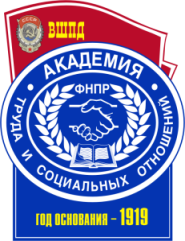 НАЛОГОВОЕ ПРАВОНаправление подготовки40.03.01 ЮриспруденцияНаправленность/профиль подготовкиЮриспруденцияСтепень/квалификация выпускникабакалаврФорма обученияОчная, очно-заочная, заочнаяФГОС ВО№ 1511 от 01 декабря 2016 гГод набора - 20181Планируемые результаты обучения по дисциплине (модулю), соотнесенные с планируемыми результатами освоения образовательной программы52Место дисциплины в структуре образовательной программы63Объем дисциплины (модуля) в зачетных единицах с указанием количества академических часов, выделенных на контактную работу обучающихся с преподавателем (по видам занятий) и на самостоятельную работу обучающихся74Содержание дисциплины (модуля), структурированное по темам (разделам) с указанием отведенного на них количества академических или астрономических часов и видов учебных занятий84.1Структура дисциплины84.2Содержание дисциплины124.3План практических занятий164.4Лабораторные занятия285Перечень учебно-методического обеспечения для самостоятельной работы обучающихся по дисциплине (модулю)285.1Перечень учебно-методического обеспечения для СМР ко всему курсу28Рекомендуемая литература28Вопросы для самопроверки29Задания для самостоятельной работы30Тематика рефератов, докладов, эссе305.2Основные термины и понятия316Фонд оценочных средств для проведения промежуточной аттестации обучающихся по дисциплине (модулю)357Основная и дополнительная литература, необходимая для освоения дисциплины (модуля)367.1Основная литература367.2Дополнительная литература367.3Нормативно-правовые акты, материалы судебной практики367.4Периодические издания378Ресурсы информационно-телекоммуникационной сети «Интернет», необходимые для освоения дисциплины (модуля)389Методические указания для обучающихся по освоению дисциплины (модуля)389.1Методические указания по изучению дисциплины и организации самостоятельной работы студента389.2Методические указания по подготовке к практическим занятиям419.3Методические указания по подготовке к лабораторным занятиям449.4Методические указания по выполнению и оформлению контрольных работ449.59.6Методические указания по выполнению и оформлению курсовых работМетодические указания по подготовке к экзамену474710Информационные технологии, используемые при осуществлении образовательного процесса по дисциплине (модулю), включая перечень программного обеспечения и информационных справочных систем4811Материально-техническая база, необходимая для осуществления образовательного процесса по дисциплине (модулю)4812Образовательные технологии50Приложение № 1 к разделу № 6 Фонд оценочных средств для проведения текущей и промежуточной аттестации обучающихся по дисциплине (модулю)516.1.Перечень компетенций с указанием этапов их формирования516.2Описание показателей, критериев оценивания компетенций, шкал оценивания516.3Типовые контрольные задания или иные материалы, необходимые для оценки знаний, умений, навыков и (или) опыта деятельности, характеризующих этапы формирования компетенций в процессе освоения дисциплины546.3.1Типовые контрольные вопросы для подготовки к экзамену по дисциплине546.3.2Типовые практические задачи для текущей аттестации по дисциплине586.3.3Тестовые материалы для проведения текущей аттестации596.3.4Тематика курсовых работ646.3.5Тематика контрольных работ646.4Методические материалы, определяющие процедуры оценивания знаний, умений, навыков и (или) опыта деятельности, характеризующих этапы формирования компетенций66Объем дисциплиныВсего часовВсего часовВсего часовВсего часовВсего часовОбъем дисциплиныОФООЗФООЗФО(ускор.)ЗФОЗФО(ускор.)Общая трудоемкость дисциплины (зачетных един/часов)4/1444/1444/1444/1444/144Контактная работа обучающихся с преподавателем (по видам учебных занятий) (всего)Контактная работа обучающихся с преподавателем (по видам учебных занятий) (всего)Контактная работа обучающихся с преподавателем (по видам учебных занятий) (всего)Контактная работа обучающихся с преподавателем (по видам учебных занятий) (всего)Контактная работа обучающихся с преподавателем (по видам учебных занятий) (всего)Контактная работа обучающихся с преподавателем (по видам учебных занятий) (всего)Аудиторная работа (всего)4822101616в том числе:Лекции2210488Семинары, практические занятия2612688Лабораторные работы-----Самостоятельная работа обучающегося (всего)608698119119Вид промежуточной аттестации (зачет, зачет с оценкой, экзамен)ЭкзаменЭкзаменЭкзаменЭкзаменЭкзамен№№ппНаименование РазделовАудиторный фонд(в час.)Аудиторный фонд(в час.)Аудиторный фонд(в час.)Аудиторный фонд(в час.)Аудиторный фонд(в час.)Аудиторный фонд(в час.)Сам. раб. (час)Компетенции№№ппНаименование РазделовВсегоВ том   числе  в интер.формеЛекц.В том числе лек в интер. формеПрактВ том числе практ винтер.формеСам. раб. (час)Компетенции1Тема 1. Понятие налогового права. Предмет, принципы, методы, система и история развития налогового права.2- 1-1-3ОК-2; ОПК-1; ПК-72Тема 2. Понятие и роль налогов и сборов. Правовые основы системы налогов и сборов.2-   1-1-3ОК-2; ОПК-1; ПК-73Тема 3. Источники налогового права. Действие актов законодательства о налогах и сборах.2-1-1-3ОК-2; ОПК-1; ПК-74Тема 4. Налоговые правоотношения.2    11-11  	  5ОК-2; ОПК-1; ПК-75Тема 5. Правовой статус субъектов налоговых правоотношений.321-225ОК-2; ОПК-1; ПК-76Тема 6. Сущность налоговой обязанности.321-226ОК-2; ОПК-1; ПК-77Тема 7.  Налоговый контроль в РФ.5-2-3-6ОК-2; ОПК-1; ПК-78Тема 8. Налоговая тайна.211-112ОК-2; ОПК-1; ПК-79Тема 9.  Характеристика налоговых правонарушений.844-446ОК-2; ОПК-1; ПК-710Тема 10. Налоговая ответственность.6-3-3-7ОК-2; ОПК-1; ПК-711Тема 11. Федеральные налоги и сборы.3-1-2-4ОК-2; ОПК-1; ПК-712Тема 12. Специальные налоговые режимы.4-2-2-4ОК-2; ОПК-1; ПК-713Тема 13. Налоги и сборы субъектов Российской Федерации.2-1-1-2ОК-2; ОПК-1; ПК-714Тема 14. Региональные и местные налоги.2-1-1-2ОК-2; ОПК-1; ПК-7115Тема 15. Международное налоговое право.2-1-1-2ОК-2; ОПК-1; ПК-7ИТОГОИТОГО481022-261060№№ппНаименование РазделовАудиторный фонд(в час.)Аудиторный фонд(в час.)Аудиторный фонд(в час.)Аудиторный фонд(в час.)Аудиторный фонд(в час.)Аудиторный фонд(в час.)Сам. раб. (час)Компетенции№№ппНаименование РазделовВсегоВ том   числе  в интер.формеЛекц.Лек в интер.формеПракт  	         Практ в       интер.     формеСам. раб. (час)Компетенции1Тема 1. Понятие налогового права. Предмет, принципы, методы, система и история развития налогового права.1- 1---6ОК-2; ОПК-1; ПК-72Тема 2. Понятие и роль налогов и сборов. Правовые основы системы налогов и сборов.1-   1---6ОК-2; ОПК-1; ПК-73Тема 3. Источники налогового права. Действие актов законодательства о налогах и сборах.1-1---6ОК-2; ОПК-1; ПК-74Тема 4. Налоговые правоотношения.1    1--116ОК-2; ОПК-1; ПК-75Тема 5. Правовой статус субъектов налоговых правоотношений.11--116ОК-2; ОПК-1; ПК-76Тема 6. Сущность налоговой обязанности.11--116ОК-2; ОПК-1; ПК-77Тема 7.  Налоговый контроль в РФ.1---1-6ОК-2; ОПК-1; ПК-78Тема 8. Налоговая тайна.11--116ОК-2; ОПК-1; ПК-79Тема 9.  Характеристика налоговых правонарушений.22--226ОК-2; ОПК-1; ПК-710Тема 10. Налоговая ответственность.2-2---6ОК-2; ОПК-1; ПК-711Тема 11. Федеральные налоги и сборы.2-1-1-6ОК-2; ОПК-1; ПК-712Тема 12. Специальные налоговые режимы.2-1-1-6ОК-2; ОПК-1; ПК-713Тема 13. Налоги и сборы субъектов Российской Федерации.2-1-1-6ОК-2; ОПК-1; ПК-714Тема 14. Региональные и местные налоги.2-1-1-4ОК-2; ОПК-1; ПК-7115Тема 15. Международное налоговое право.2-1-1-4ОК-2; ОПК-1; ПК-7ИТОГОИТОГО2261012686№№ппНаименование РазделовАудиторный фонд(в час.)Аудиторный фонд(в час.)Аудиторный фонд(в час.)Аудиторный фонд(в час.)Аудиторный фонд(в час.)Аудиторный фонд(в час.)Сам. раб. (час)Компетенции№№ппНаименование РазделовВсегоВ том   числе  в интер.формеЛекц.Лек в интер.формеПракт  	         Практ в       интер.     формеСам. раб. (час)Компетенции1Тема 1. Понятие налогового права. Предмет, принципы, методы, система и история развития налогового права.1- 1---7ОК-2; ОПК-1; ПК-72Тема 2. Понятие и роль налогов и сборов. Правовые основы системы налогов и сборов.1-   1---7ОК-2; ОПК-1; ПК-73Тема 3. Источники налогового права. Действие актов законодательства о налогах и сборах.1-1---7ОК-2; ОПК-1; ПК-74Тема 4. Налоговые правоотношения.0.5  0.5--0.50.57ОК-2; ОПК-1; ПК-75Тема 5. Правовой статус субъектов налоговых правоотношений.0.5---0.5-7ОК-2; ОПК-1; ПК-76Тема 6. Сущность налоговой обязанности.0.5---0.5-7ОК-2; ОПК-1; ПК-77Тема 7.  Налоговый контроль в РФ.0.5---0.5-7ОК-2; ОПК-1; ПК-78Тема 8. Налоговая тайна.0.50.5--0.50.57ОК-2; ОПК-1; ПК-79Тема 9.  Характеристика налоговых правонарушений.11--116ОК-2; ОПК-1; ПК-710Тема 10. Налоговая ответственность.1-1---6ОК-2; ОПК-1; ПК-711Тема 11. Федеральные налоги и сборы.0.5---0.5-6ОК-2; ОПК-1; ПК-712Тема 12. Специальные налоговые режимы.0.5---0.5-6ОК-2; ОПК-1; ПК-713Тема 13. Налоги и сборы субъектов Российской Федерации.0.5---0.5-6ОК-2; ОПК-1; ПК-714Тема 14. Региональные и местные налоги.0.5---0.5-6ОК-2; ОПК-1; ПК-7115Тема 15. Международное налоговое право.0.5---0.5-6ОК-2; ОПК-1; ПК-7ИТОГОИТОГО10246298№№ппНаименование РазделовАудиторный фонд(в час.)Аудиторный фонд(в час.)Аудиторный фонд(в час.)Аудиторный фонд(в час.)Аудиторный фонд(в час.)Аудиторный фонд(в час.)Сам. раб. (час)Компетенции№№ппНаименование РазделовВсегоВ том   числе  в интер.формеЛекц.Лек в интер.формеПракт  	         Практ в       интер.     формеСам. раб. (час)Компетенции1Тема 1. Понятие налогового права. Предмет, принципы, методы, система и история развития налогового права.1- 1---7ОК-2; ОПК-1; ПК-72Тема 2. Понятие и роль налогов и сборов. Правовые основы системы налогов и сборов.1-   1---8ОК-2; ОПК-1; ПК-73Тема 3. Источники налогового права. Действие актов законодательства о налогах и сборах.1-1---8ОК-2; ОПК-1; ПК-74Тема 4. Налоговые правоотношения.1    1--118ОК-2; ОПК-1; ПК-75Тема 5. Правовой статус субъектов налоговых правоотношений.11--118ОК-2; ОПК-1; ПК-76Тема 6. Сущность налоговой обязанности.11--118ОК-2; ОПК-1; ПК-77Тема 7.  Налоговый контроль в РФ.1---1-8ОК-2; ОПК-1; ПК-78Тема 8. Налоговая тайна.11--118ОК-2; ОПК-1; ПК-79Тема 9.  Характеристика налоговых правонарушений.1---1-8ОК-2; ОПК-1; ПК-710Тема 10. Налоговая ответственность.2-2---8ОК-2; ОПК-1; ПК-711Тема 11. Федеральные налоги и сборы.1---1-8ОК-2; ОПК-1; ПК-712Тема 12. Специальные налоговые режимы.1---1-8ОК-2; ОПК-1; ПК-713Тема 13. Налоги и сборы субъектов Российской Федерации.1-1---8ОК-2; ОПК-1; ПК-714Тема 14. Региональные и местные налоги.1-1---8ОК-2; ОПК-1; ПК-7115Тема 15. Международное налоговое право.1-1---8ОК-2; ОПК-1; ПК-7ИТОГОИТОГО164884119	№ п/пАвтор, название, выходные данные, место издания, изд-во год изданияНаличие в ЭБСКрохина Ю.А. Налоговое право (3-е издание) [Электронный ресурс]: учебник для студентов вузов, обучающихся по направлению «Юриспруденция» и по специальностям «Юриспруденция», «Правоохранительная деятельность» / Крохина Ю.А.     - Электрон. текстовые данные. - М.: ЮНИТИ-ДАНА, 2015. - 464 c. Режим доступа: http://www.iprbookshop.ru/52513.  ЭБС «IPRbooks», по паролю.Налоговое право [Электронный ресурс]: учебник для вузов / С.Г. Пепеляев [и др.]. - Электрон. текстовые данные. - М.: Альпина Паблишер, 2016. - 800 c.Режим доступа: http://www.iprbookshop.ru/43745. - ЭБС «IPRbooks», по паролю.Налоговое право России [Текст]: учебник / отв. ред. проф. Ю.А. Крохина. - 5-е изд., испр. - М.: Норма: ИНФРА-М, 2014. - 704 с. - ISBN 978-5-91768-528-1: 779-00.-Налоговое право России [Текст]: учебник / отв. ред. проф. Ю.А. Крохина. - 5-е изд., испр. - М.: Норма: ИНФРА-М, 2014. - 704 с. - ISBN 978-5-91768-528-1: 779-00-№ п/пАвтор, название, выходные данные, место издания, изд-во год изданияНаличие в ЭБС*Елизарова Н.В. Налоговое право [Электронный ресурс]: учебное пособие / Елизарова Н.В. - Электрон. текстовые данные. - Саратов: Вузовское образование, 2013. - 128 c.       Режим доступа: http://www.iprbookshop.ru/18661. - ЭБС «IPRbooks», по паролю. Налоговое право [Электронный ресурс]: учебник для студентов вузов, обучающихся по специальности «Юриспруденция» / Н.Д. Эриашвили [и др.]. - Электрон. текстовые данные. - М.: ЮНИТИ-ДАНА, 2015. - 279 c.          Режим доступа: http://www.iprbookshop.ru/66277.html. - ЭБС «IPRbooks.Налоговый кодекс Российской Федерации. Части I и II [Текст]: по состоянию на 01.10.2014 г. - М.: Проспект, КноРус, 2014. - 1024 с.; кодекс. - (Кодексы Российской Федерации). - ISBN 978-5-392-16621-3:136№ п/пНазваниеПринятИсточникКонституция Российской Федерации (в действ. ред.)12.12.1993РГ. 1994. 25 января; СЗ РФ. 2009. № 4. Ст. 445.; СЗ РФ. 2014. № 1. Ст. 4398.Арбитражный процессуальный кодекс Российской Федерации  (в действ. ред.)	24.07.2002РГ. 2002. № 137; СЗ РФ. 2017. № 31 (ч. 1) Ст. 4772.Бюджетный кодекс Российской Федерации (в действ. ред.)	  31.07.1998СЗ РФ.1998. № 31. Ст. 823; СЗ РФ. 2017. № 31 (ч. 1). Ст. 4811.Гражданский кодекс Российской Федерации (часть первая) (в действ. ред.)   30.11.1994СЗ РФ. 1994. № 32. Ст. 3301; СЗ РФ. 2017. №31 (ч.1) Ст.4748.Гражданский кодекс Российской Федерации (часть вторая) (в действ. ред.)26.01.1996СЗ РФ. 1996. № 5. Ст. 410; СЗ РФ. 2017. № 14. Ст.1998.Гражданский процессуальный кодекс Российской Федерации (в действ. ред.)    14.11.2002СЗ РФ. 2002. № 46. Ст. 4532; СЗ РФ. 2017. №31 (ч. I). Ст. 4772.Налоговый кодекс Российской Федерации (часть первая)  (в действ. ред.)31.07.1998СЗ РФ. 1998. №31. Ст. 3824; СЗ РФ. 2017.№ 30, Ст. 4453.Налоговый кодекс Российской Федерации (часть вторая)  (в действ. ред.)05.08.2000СЗ РФ. 2000. № 32. Ст. 3340; СЗ РФ. 2017. № 30. Ст. 4448.№ п/пДанные изданияНаличие в библиотеке филиалаНаличие в ЭБСДругой источникГосударство и право URL++http://www.igpran.ru/journal/Юрист компании URL-+http://www.lawyercom.ru/Хозяйство и право URL-+http://www.hozpravo.ru/Евразийский юридический журнал  URL-+http://www.eurasialaw.ru/Финансовое право URL-+http://lawinfo.ru/finansovoe-pravoНалоги и финансовое право URL-+http://old.cnfp.ru/publish/journal/Российская юстиция URL-+http://lawinfo.ru//rossiiskaya-yustitsiya/№ п/пИнтернет ресурс (адрес)Описание ресурсаСправочная правовая система «Консультант плюс (профессионал)» с региональным законодательством (с изменениями и дополнениями – по сети)	Законодательный комплекс РФ, регулирующий все сферы деятельности, включая финансы, таможню, рынок ценных бумагwww/minfin.ruОфициальный сайт Министерства финансов РФwww/nalog.ruОфициальный сайт Федеральной налоговой службы РФwww/budgetrf.ruСайт «Бюджетная система РФ».www.ks.rfnet.ruОфициальный сайт Конституционного  Суда  РФwww.supcourt.ruОфициальный сайт Верховного Суда РФhttp://www.budget.ruСайт Федерального казначейства РФwww. economy. gov.ruСайт Министерства экономического развития и торговли РФ№ п/пНазвание программы/СистемыОписание программы/СистемыСПС «Консультант Плюс»Справочно-поисковая система, в которой аккумулирован весь спектр продуктов направленный на то, чтобы при принятии того или иного решения пользователь обладал всей полнотой информации. Ежедневно в систему вводятся тысячи новых документов, полученных из разных источников: органов власти и управления, судов, экспертов.В филиале обновляется еженедельно.Программное обеспечениеESET NOD 32 Antivirus Business Edition Программное обеспечениеПакет офисных приложений Apache Open Office - свободное программное обеспечение. ЭБС IPRbooks:  Пароль доступа можно получить в библиотеке филиала. Режим доступа - удаленный (доступен выход с любого ПК с выходом в интернет).Электронная библиотека ОУП ВО «АТиСО»Пароль доступа можно получить в библиотеке филиала. Режим доступа - удаленный (доступен выход с любого ПК с выходом в интернет). Наименование специальных помещений и помещений для самостоятельной работыОснащенность специальных помещений и помещений для самостоятельной работыПеречень лицензионного программного обеспечения. Реквизиты подтверждающего документаМультимедийная аудитория № 404Мультимедийная аудитория № 203 Мультимедийная аудитория № 102Учебная аудитория № 201 БМультимедийная аудитория № 101Компьютерный класс 2- Столы;- стулья;- проектор;- экран;- учебная доска- компьютер с выходом в интернет.- Интерактивная доска;- проектор;- дата-камера;- скайп-камера;- компьютер с выходом в интернет;- монитор.- Столы;- стулья;- монитор;- компьютер;- интерактивная доска;- проектор.- Столы;- стулья;- учебная доска.- Столы;- стулья;- монитор;- компьютер;- интерактивная доска;- проектор.- Компьютеры – 7, объединенные в единую локальную сеть;- ноутбук – 1;-программное обеспечение;- учебная доска.- Система Консультант Плюс (договор об инф. поддержке № 1 от 18.12.2014 г.; договор об инф. поддержке № 2 от 18.12.2014 г.)- ESET NOD 32 Antivirus Business Edition (товарная накладная № 67 от 23.04.2015 г.)- Пакет офисных приложений Apache Open Office - свободное программное обеспечение. (Договор № 9611 от 20.01.2014 г.)- Система Консультант Плюс (договор об инф. поддержке № 1 от 18.12.2014 г.; договор об инф. поддержке №2 от 18.12.2014 г.)- ESET NOD 32 Antivirus Business Edition (товарная накладная № 67 от 23.04.2015 г.)- Пакет офисных приложений Apache Open Office - свободное программное обеспечение. (Договор № 9611 от 20.01.2014 г.)- ESET NOD 32 Antivirus Business Edition (товарная накладная № 67 от 23.04.2015 г.)- Пакет офисных приложений Apache Open Office - свободное программное обеспечение. (Договор № 9611 от 20.01.2014 г.)- ESET NOD 32 Antivirus Business Edition (товарная накладная № 67 от 23.04.2015 г.)- Пакет офисных приложений Apache Open Office - свободное программное обеспечение. (Договор № 9611 от 20.01.2014 г.)- Система Консультант Плюс (договор об инф. поддержке № 1 от 18.12.2014 г.; договор об инф. поддержке № 2 от 18.12.2014 г.)- ESET NOD 32 Antivirus Business Edition (товарная накладная № 67 от 23.04.2015 г.)- Пакет офисных приложений Apache Open Office - свободное программное обеспечение. (Договор № 9611 от 20.01.2014 г.)№ п/пКод формируемой компетенции и ее содержаниеЭтапы (семестры) формирования компетенции в процессе освоения дисциплиныЭтапы (семестры) формирования компетенции в процессе освоения дисциплиныЭтапы (семестры) формирования компетенции в процессе освоения дисциплиныЭтапы (семестры) формирования компетенции в процессе освоения дисциплиныЭтапы (семестры) формирования компетенции в процессе освоения дисциплины№ п/пКод формируемой компетенции и ее содержаниеОФООЗФООЗФО(ускор)ЗФОЗФО (ускор)ОК-278688ОПК-178688ПК-778688Показатели оцениванияКритерии оценивания компетенцийШкала оцениванияПонимание смысла компетенцииИмеет базовые общие знания в рамках диапазона выделенных задач (1 балл)Понимает факты, принципы, процессы, общие понятия в пределах области исследования. В большинстве случаев способен выявить достоверные источники информации, обработать, анализировать информацию. (2 балла)Имеет фактические и теоретические знания в пределах области исследования с пониманием границ применимости (3 балла)Минимальный уровеньБазовый уровеньВысокий уровеньОсвоение компетенции в рамках изучения дисциплиныНаличие основных умений, требуемых для выполнения простых задач. Способен применять только типичные, наиболее часто встречающиеся приемы по конкретной сформулированной (выделенной) задаче (1 балл)Имеет диапазон практических умений, требуемых для решения определенных проблем в области исследования. В большинстве случаев способен выявить достоверные источники информации, обработать, анализировать информацию. (2 балла)Имеет широкий диапазон практических умений, требуемых для развития творческих решений, абстрагирования проблем. Способен выявлять проблемы   и умеет находить способы решения, применяя современные методы и технологии. (3 балла)Минимальный уровеньБазовый уровеньВысокий уровеньСпособность применять на практике знания, полученные в ходе изучения дисциплиныСпособен работать при прямом наблюдении. Способен применять теоретические знания к решению конкретных задач. (1 балл)Может взять на себя  ответственность за завершение задач в исследовании, приспосабливает свое поведение к обстоятельствам в решении проблем. Затрудняется в решении сложных, неординарных проблем, не выделяет типичных ошибок и возможных сложностей при решении той или иной проблемы (2 балла)Способен контролировать работу, проводить оценку, совершенствовать действия работы. Умеет выбрать эффективный прием решения задач по возникающим проблемам.  (3 балла)Минимальный уровеньБазовый уровеньВысокий уровень№ п/пОценка уровня подготовкиХарактеристика ответа(экзамен, устные ответы)Процент результативности (правильных ответов)15/Отлично– полно раскрыто содержание материала;– материал изложен грамотно, в определенной логической последовательности;– продемонстрировано системное и глубокое знание программного материала;– точно используется терминология;– показано умение иллюстрировать теоретические положения конкретными примерами, применять их в новой ситуации;– продемонстрировано усвоение ранее изученных сопутствующих вопросов, устойчивость компетенций, умений и навыков;– ответ прозвучал самостоятельно, без наводящих вопросов;– продемонстрирована способность творчески применять знание теории к решению профессиональных задач;– продемонстрировано знание современной учебной и научной литературы;– допущены одна – две неточности при освещении второстепенных вопросов, которые исправляются по замечанию.80 - 10024/Хорошо – вопросы излагаются систематизировано и последовательно;– продемонстрировано умение анализировать материал, однако не все выводы носят аргументированный и доказательный характер;– продемонстрировано усвоение основной литературы.– ответ удовлетворяет в основном требованиям на оценку «5», но при этом имеет один из недостатков: в изложении допущены небольшие пробелы, не исказившие содержание ответа; допущены один – два недочета при освещении основного содержания ответа, исправленные по замечанию преподавателя; допущены ошибка или более двух недочетов. 70 - 7933/Удовлетворительно– неполно или непоследовательно раскрыто содержание материала, но показано общее понимание вопроса и продемонстрированы умения, достаточные для дальнейшего усвоения материала;– усвоены основные категории по рассматриваемому и дополнительным вопросам;– имелись затруднения или допущены ошибки в определении понятий, использовании терминологии, исправленные после нескольких наводящих вопросов;– при неполном знании теоретического материала выявлена недостаточная сформированность компетенций, умений и навыков, студент не может применить теорию в новой ситуации;– продемонстрировано усвоение основной литературы.60 - 6942/Неудовлетворительно– не раскрыто основное содержание учебного материала;– обнаружено незнание или непонимание большей или наиболее важной части учебного материала;– допущены ошибки в определении понятий, при использовании терминологии, которые не исправлены после нескольких наводящих вопросов- не сформированы компетенции, умения и навыки,  количество баллов за освоение компетенций менее 3.- отказ от ответа или отсутствие ответаменее 60№ п/пОценка Характеристика ответаПроцент результативности (правильных ответов)15/ОтличноМатериал раскрыт полностью, изложен логично, без существенных ошибок, выводы доказательны и опираются на теоретические знания80 - 10024/ХорошоОсновные положения раскрыты, но в изложении имеются незначительные ошибки выводы доказательны, но содержат отдельные неточности70 - 7933/УдовлетворительноИзложение материала не систематизированное, выводы недостаточно доказательны, аргументация слабая.60 - 6942/НеудовлетворительноНе раскрыто основное содержание материала, обнаружено не знание основных положений темы. Не сформированы компетенции, умения и навыки. менее 60Процент результативности (правильных ответов)Оценка уровня подготовкиОценка уровня подготовкиПроцент результативности (правильных ответов)балл (отметка)вербальный аналог80 - 1005отлично70 ÷ 794хорошо60 ÷ 693удовлетворительноменее 602неудовлетворительно